附件平顶山市政务服务和大数据管理局办公室     2022年11月4日印发 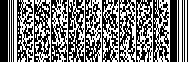 平顶山市政务服务事项“特殊环节”清单平顶山市政务服务事项“特殊环节”清单平顶山市政务服务事项“特殊环节”清单平顶山市政务服务事项“特殊环节”清单平顶山市政务服务事项“特殊环节”清单平顶山市政务服务事项“特殊环节”清单平顶山市政务服务事项“特殊环节”清单平顶山市政务服务事项“特殊环节”清单平顶山市政务服务事项“特殊环节”清单平顶山市政务服务事项“特殊环节”清单平顶山市政务服务事项“特殊环节”清单序号单位事项名称事项类型办理时限（工作日）办理时限（工作日）特殊环节特殊环节特殊环节特殊环节总办结时限序号单位事项名称事项类型法定时限承诺时限名称办理依据操作流程办理时限总办结时限1市发改委集中并网风电项目核准行政许可203专家评审《关于印发河南省企业投资项目核准和备案管理办法的通知》（豫政办[2020]23号）第二十五条受理→审核→专家评审→决定→送达7日，因特殊情况确实难以按期完成的，可以延长3日3 + 7 + 3 = 10 + 3个工作日2市发改委跨县（市）且非跨省辖市、省直管县（市）的独立公铁桥隧项目核准行政许可201专家评审《关于印发河南省企业投资项目核准和备案管理办法的通知》（豫政办[2020]23号）第二十五条受理→审核→专家评审→决定→送达7日，因特殊情况确实难以按期完成的，可以延长3日1 + 7 + 3 = 8 + 3个工作日3市发改委高速公路附属设施（含单独报批的高速公路互通式立交、连接线、服务区、收费站）项目核准行政许可201专家评审《关于印发河南省企业投资项目核准和备案管理办法的通知》（豫政办[2020]23号）第二十五条受理→审核→专家评审→决定→送达7日，因特殊情况确实难以按期完成的，可以延长3日1 + 7 + 3 = 8 + 3个工作日4市发改委农林生物质热电项目核准行政许可201专家评审《关于印发河南省企业投资项目核准和备案管理办法的通知》（豫政办[2020]23号）第二十五条受理→审核→专家评审→决定→送达7日，因特殊情况确实难以按期完成的，可以延长3日1 + 7 + 3 = 8 + 3个工作日5市发改委文化项目核准行政许可201专家评审《关于印发河南省企业投资项目核准和备案管理办法的通知》（豫政办[2020]23号）第二十五条受理→审核→专家评审→决定→送达7日，因特殊情况确实难以按期完成的，可以延长3日1 + 7 + 3 = 8 + 3个工作日6市发改委跨县（市）且非跨省辖市、省直管县（市）的普通省道网项目（按照规划）核准行政许可201专家评审《关于印发河南省企业投资项目核准和备案管理办法的通知》（豫政办[2020]23号）第二十五条受理→审核→专家评审→决定→送达7日，因特殊情况确实难以按期完成的，可以延长3日1 + 7 + 3 = 8 + 3个工作日7市发改委不跨省辖市、省直管县（市）的输气管网（不含油气田集输管网）项目核准行政许可203专家评审《关于印发河南省企业投资项目核准和备案管理办法的通知》（豫政办[2020]23号）第二十五条受理→审核→专家评审→决定→送达7日，因特殊情况确实难以按期完成的，可以延长3日3 + 7 + 3 = 10 + 3个工作日8市发改委医疗卫生项目核准行政许可201专家评审《关于印发河南省企业投资项目核准和备案管理办法的通知》（豫政办[2020]23号）第二十五条受理→审核→专家评审→决定→送达7日，因特殊情况确实难以按期完成的，可以延长3日1 + 7 + 3 = 8 + 3个工作日9市发改委固定资产投资项目节能审查行政许可203专家评审《平顶山市政府投资管理办法》（平政[2021]14号）第十七条受理→审核→专家评审→决定→送达7日，因特殊情况确实难以按期完成的，可以延长3日3 + 7 + 3 = 10 + 3个工作日10市发改委体育项目核准行政许可201专家评审《关于印发河南省企业投资项目核准和备案管理办法的通知》（豫政办[2020]23号）第二十五条受理→审核→专家评审→决定→送达7日，因特殊情况确实难以按期完成的，可以延长3日1 + 7 + 3 = 8 + 3个工作日11市发改委就业服务设施项目核准行政许可201专家评审《关于印发河南省企业投资项目核准和备案管理办法的通知》（豫政办[2020]23号）第二十五条受理→审核→专家评审→决定→送达7日，因特殊情况确实难以按期完成的，可以延长3日1 + 7 + 3 = 8 + 3个工作日12市发改委110千伏及以下和产业集聚区局域电网220千伏电网项目核准行政许可203专家评审《关于印发河南省企业投资项目核准和备案管理办法的通知》（豫政办[2020]23号）第二十五条受理→审核→专家评审→决定→送达7日，因特殊情况确实难以按期完成的，可以延长3日3 + 7 + 3 = 10 + 3个工作日13市发改委广电新闻出版项目核准行政许可201专家评审《关于印发河南省企业投资项目核准和备案管理办法的通知》（豫政办[2020]23号）第二十五条受理→审核→专家评审→决定→送达7日，因特殊情况确实难以按期完成的，可以延长3日1 + 7 + 3 = 8 + 3个工作日14市发改委社会保障服务设施项目核准行政许可201专家评审《关于印发河南省企业投资项目核准和备案管理办法的通知》（豫政办[2020]23号）第二十五条受理→审核→专家评审→决定→送达7日，因特殊情况确实难以按期完成的，可以延长3日1 + 7 + 3 = 8 + 3个工作日15市发改委除国家高速公路网、普通国道网、地方高速公路和普通省道网项目之外的公路项目核准行政许可201专家评审《关于印发河南省企业投资项目核准和备案管理办法的通知》（豫政办[2020]23号）第二十五条受理→审核→专家评审→决定→送达7日，因特殊情况确实难以按期完成的，可以延长3日1 + 7 + 3 = 8 + 3个工作日16市发改委除跨省（区、市）高等级航道的千吨级及以上航电枢纽，集装箱专用码头项目，煤炭、矿石、油气专用泊位项目之外的跨县（市）内河航运项目核准行政许可201专家评审《关于印发河南省企业投资项目核准和备案管理办法的通知》（豫政办[2020]23号）第二十五条受理→审核→专家评审→决定→送达7日，因特殊情况确实难以按期完成的，可以延长3日1 + 7 + 3 = 8 + 3个工作日17市发改委燃气热电、背压式燃煤热电（含自备电站）项目核准行政许可203专家评审《关于印发河南省企业投资项目核准和备案管理办法的通知》（豫政办[2020]23号）第二十五条受理→审核→专家评审→决定→送达7日，因特殊情况确实难以按期完成的，可以延长3日3 + 7 + 3 = 10 + 3个工作日18市发改委民政、残疾人项目核准行政许可201专家评审《关于印发河南省企业投资项目核准和备案管理办法的通知》（豫政办[2020]23号）第二十五条受理→审核→专家评审→决定→送达7日，因特殊情况确实难以按期完成的，可以延长3日1 + 7 + 3 = 8 + 3个工作日19市发改委养老服务设施项目核准行政许可201专家评审《关于印发河南省企业投资项目核准和备案管理办法的通知》（豫政办[2020]23号）第二十五条受理→审核→专家评审→决定→送达7日，因特殊情况确实难以按期完成的，可以延长3日1 + 7 + 3 = 8 + 3个工作日20市发改委教育项目核准行政许可201专家评审《关于印发河南省企业投资项目核准和备案管理办法的通知》（豫政办[2020]23号）第二十五条受理→审核→专家评审→决定→送达7日，因特殊情况确实难以按期完成的，可以延长3日1 + 7 + 3 = 8 + 3个工作日21市发改委液化石油气接收、存储设施（不含油气田、炼油厂的配套项目）项目核准行政许可201专家评审《关于印发河南省企业投资项目核准和备案管理办法的通知》（豫政办[2020]23号）第二十五条受理→审核→专家评审→决定→送达7日，因特殊情况确实难以按期完成的，可以延长3日1 + 7 + 3 = 8 + 3个工作日22市发改委除在跨省（区、市）河流上建设的单站总装机容量50万千瓦及以上项目之外的水电站项目核准行政许可201专家评审《关于印发河南省企业投资项目核准和备案管理办法的通知》（豫政办[2020]23号）第二十五条受理→审核→专家评审→决定→送达7日，因特殊情况确实难以按期完成的，可以延长3日1 + 7 + 3 = 8 + 3个工作日23市发改委垃圾发电项目核准行政许可201专家评审《关于印发河南省企业投资项目核准和备案管理办法的通知》（豫政办[2020]23号）第二十五条受理→审核→专家评审→决定→送达7日，因特殊情况确实难以按期完成的，可以延长3日1 + 7 + 3 = 8 + 3个工作日24市发改委不跨省辖市、省直管县（市）的输油管网（不含油田集输管网）项目核准行政许可201专家评审《关于印发河南省企业投资项目核准和备案管理办法的通知》（豫政办[2020]23号）第二十五条受理→审核→专家评审→决定→送达7日，因特殊情况确实难以按期完成的，可以延长3日1 + 7 + 3 = 8 + 3个工作日25市发改委农村电网改造升级中央预算内投资工程验收行政许可1006核查《国家发改委办公厅关于印发农村电网改造升级项目管理办法的通知》（发改办能源[2010]2520号）第二十八条受理→审核→核查→决定→送达核查：40日6 + 40 = 46个工作日26市发改委工程研究中心（实验室）认定行政确认9012专家评审《河南省认定企业技术中心管理办法》受理→审核→专家评审→决定→送达7日，因特殊情况确实难以按期完成的，可以延长3日12 + 7 + 3 = 19 + 3个工作日27市发改委企业技术中心认定行政确认9020专家评审《河南省认定企业技术中心管理办法》受理→审核→专家评审→决定→送达7日，因特殊情况确实难以按期完成的，可以延长3日20 + 7 + 3 = 27 + 3个工作日28市发改委养老服务设施项目可行性研究报告审批其他职权203专家论证(专家评审)《平顶山市政府投资管理办法》（平政[2021]14号）第十七条受理→审核→专家论证(专家评审)→决定→送达7日，因特殊情况确实难以按期完成的，可以延长3日3 + 7 + 3 = 10 + 3个工作日29市发改委县（市、区）党政机关直属单位，乡镇党政机关办公用房项目可行性研究报告审批其他职权203专家论证(专家评审)《平顶山市政府投资管理办法》（平政[2021]14号）第十七条受理→审核→专家论证(专家评审)→决定→送达7日，因特殊情况确实难以按期完成的，可以延长3日3 + 7 + 3 = 10 + 3个工作日30市发改委文化产业项目可行性研究报告审批其他职权203专家论证(专家评审)《平顶山市政府投资管理办法》（平政[2021]14号）第十七条受理→审核→专家论证(专家评审)→决定→送达7日，因特殊情况确实难以按期完成的，可以延长3日3 + 7 + 3 = 10 + 3个工作日31市发改委旅游项目可行性研究报告审批其他职权203专家论证(专家评审)《平顶山市政府投资管理办法》（平政[2021]14号）第十七条受理→审核→专家论证(专家评审)→决定→送达7日，因特殊情况确实难以按期完成的，可以延长3日3 + 7 + 3 = 10 + 3个工作日32市发改委城市园林绿化项目可行性研究报告审批其他职权203专家论证(专家评审)《平顶山市政府投资管理办法》（平政[2021]14号）第十七条受理→审核→专家论证(专家评审)→决定→送达7日，因特殊情况确实难以按期完成的，可以延长3日3 + 7 + 3 = 10 + 3个工作日33市发改委气象项目可行性研究报告审批其他职权203专家论证(专家评审)《平顶山市政府投资管理办法》（平政[2021]14号）第十七条受理→审核→专家论证(专家评审)→决定→送达7日，因特殊情况确实难以按期完成的，可以延长3日3 + 7 + 3 = 10 + 3个工作日34市发改委安全生产监管监察能力建设项目可行性研究报告审批其他职权203专家论证(专家评审)《平顶山市政府投资管理办法》（平政[2021]14号）第十七条受理→审核→专家论证(专家评审)→决定→送达7日，因特殊情况确实难以按期完成的，可以延长3日3 + 7 + 3 = 10 + 3个工作日35市发改委医疗卫生项目可行性研究报告审批其他职权203专家论证(专家评审)《平顶山市政府投资管理办法》（平政[2021]14号）第十七条受理→审核→专家论证(专家评审)→决定→送达7日，因特殊情况确实难以按期完成的，可以延长3日3 + 7 + 3 = 10 + 3个工作日36市发改委畜牧项目可行性研究报告审批其他职权203专家论证(专家评审)《平顶山市政府投资管理办法》（平政[2021]14号）第十七条受理→审核→专家论证(专家评审)→决定→送达7日，因特殊情况确实难以按期完成的，可以延长3日3 + 7 + 3 = 10 + 3个工作日37市发改委电力项目可行性研究报告审批其他职权203专家论证(专家评审),听证《平顶山市政府投资管理办法》（平政[2021]14号）第十七条受理→审核→专家论证(专家评审),听证→决定→送达7日，因特殊情况确实难以按期完成的，可以延长3日3 + 7 + 3 = 10 + 3个工作日38市发改委党政机关及其直属事业单位业务技术用房项目可行性研究报告审批其他职权203专家论证(专家评审)《平顶山市政府投资管理办法》（平政[2021]14号）第十七条受理→审核→专家论证(专家评审)→决定→送达7日，因特殊情况确实难以按期完成的，可以延长3日3 + 7 + 3 = 10 + 3个工作日39市发改委教育项目可行性研究报告审批其他职权203专家论证(专家评审)《平顶山市政府投资管理办法》（平政[2021]14号）第十七条受理→审核→专家论证(专家评审)→决定→送达7日，因特殊情况确实难以按期完成的，可以延长3日3 + 7 + 3 = 10 + 3个工作日40市发改委档案馆项目可行性研究报告审批其他职权203专家论证(专家评审)《平顶山市政府投资管理办法》（平政[2021]14号）第十七条受理→审核→专家论证(专家评审)→决定→送达7日，因特殊情况确实难以按期完成的，可以延长3日3 + 7 + 3 = 10 + 3个工作日41市发改委城镇供水、供电、供气、供热、道路、污水垃圾处理等基础设施项目可行性研究报告审批其他职权203听证,专家论证(专家评审)《平顶山市政府投资管理办法》（平政[2021]14号）第十七条受理→审核→听证,专家论证(专家评审)→决定→送达7日，因特殊情况确实难以按期完成的，可以延长3日3 + 7 + 3 = 10 + 3个工作日42市发改委体育项目可行性研究报告审批其他职权203专家论证(专家评审)《平顶山市政府投资管理办法》（平政[2021]14号）第十七条受理→审核→专家论证(专家评审)→决定→送达7日，因特殊情况确实难以按期完成的，可以延长3日3 + 7 + 3 = 10 + 3个工作日43市发改委广电新闻出版项目可行性研究报告审批其他职权203专家论证(专家评审)《平顶山市政府投资管理办法》（平政[2021]14号）第十七条受理→审核→专家论证(专家评审)→决定→送达7日，因特殊情况确实难以按期完成的，可以延长3日3 + 7 + 3 = 10 + 3个工作日44市发改委生态治理和环境保护项目可行性研究报告审批其他职权203专家论证(专家评审)《平顶山市政府投资管理办法》（平政[2021]14号）第十七条受理→审核→专家论证(专家评审)→决定→送达7日，因特殊情况确实难以按期完成的，可以延长3日3 + 7 + 3 = 10 + 3个工作日45市发改委就业服务设施项目可行性研究报告审批其他职权203专家论证(专家评审)《平顶山市政府投资管理办法》（平政[2021]14号）第十七条受理→审核→专家论证(专家评审)→决定→送达7日，因特殊情况确实难以按期完成的，可以延长3日3 + 7 + 3 = 10 + 3个工作日46市发改委城市规划展览馆项目可行性研究报告审批其他职权203专家论证(专家评审)《平顶山市政府投资管理办法》（平政[2021]14号）第十七条受理→审核→专家论证(专家评审)→决定→送达7日，因特殊情况确实难以按期完成的，可以延长3日3 + 7 + 3 = 10 + 3个工作日47市发改委民政、残疾人项目可行性研究报告审批其他职权203专家论证(专家评审)《平顶山市政府投资管理办法》（平政[2021]14号）第十七条受理→审核→专家论证(专家评审)→决定→送达7日，因特殊情况确实难以按期完成的，可以延长3日3 + 7 + 3 = 10 + 3个工作日48市发改委质量技术监督管理项目可行性研究报告审批其他职权203专家论证(专家评审)《平顶山市政府投资管理办法》（平政[2021]14号）第十七条受理→审核→专家论证(专家评审)→决定→送达7日，因特殊情况确实难以按期完成的，可以延长3日3 + 7 + 3 = 10 + 3个工作日49市发改委政府投资项目初步设计审批其他职权203专家论证(专家评审)《平顶山市政府投资管理办法》（平政[2021]14号）第十七条受理→审核→专家论证(专家评审)→决定→送达7日，因特殊情况确实难以按期完成的，可以延长3日3 + 7 + 3 = 10 + 3个工作日50市发改委文化事业项目可行性研究报告审批其他职权203专家论证(专家评审)《平顶山市政府投资管理办法》（平政[2021]14号）第十七条受理→审核→专家论证(专家评审)→决定→送达7日，因特殊情况确实难以按期完成的，可以延长3日3 + 7 + 3 = 10 + 3个工作日51市发改委农业项目可行性研究报告审批其他职权203专家论证(专家评审)《平顶山市政府投资管理办法》（平政[2021]14号）第十七条受理→审核→专家论证(专家评审)→决定→送达7日，因特殊情况确实难以按期完成的，可以延长3日3 + 7 + 3 = 10 + 3个工作日52市发改委食品药品监督管理项目可行性研究报告审批其他职权203专家论证(专家评审)《平顶山市政府投资管理办法》（平政[2021]14号）第十七条受理→审核→专家论证(专家评审)→决定→送达7日，因特殊情况确实难以按期完成的，可以延长3日3 + 7 + 3 = 10 + 3个工作日53市发改委政法基础设施项目可行性研究报告审批其他职权203专家论证(专家评审)《平顶山市政府投资管理办法》（平政[2021]14号）第十七条受理→审核→专家论证(专家评审)→决定→送达7日，因特殊情况确实难以按期完成的，可以延长3日3 + 7 + 3 = 10 + 3个工作日54市发改委水利项目可行性研究报告审批其他职权203专家论证(专家评审)《平顶山市政府投资管理办法》（平政[2021]14号）第十七条受理→审核→专家论证(专家评审)→决定→送达7日，因特殊情况确实难以按期完成的，可以延长3日3 + 7 + 3 = 10 + 3个工作日55市发改委科技基础设施项目可行性研究报告审批其他职权203专家论证(专家评审)《平顶山市政府投资管理办法》（平政[2021]14号）第十七条受理→审核→专家论证(专家评审)→决定→送达7日，因特殊情况确实难以按期完成的，可以延长3日3 + 7 + 3 = 10 + 3个工作日56市发改委社会保障服务设施项目可行性研究报告审批其他职权203专家论证(专家评审)《平顶山市政府投资管理办法》（平政[2021]14号）第十七条受理→审核→专家论证(专家评审)→决定→送达7日，因特殊情况确实难以按期完成的，可以延长3日3 + 7 + 3 = 10 + 3个工作日57市发改委外国政府贷款项目可行性研究报告审批其他职权203专家论证(专家评审)《平顶山市政府投资管理办法》（平政[2021]14号）第十七条受理→审核→专家论证(专家评审)→决定→送达7日，因特殊情况确实难以按期完成的，可以延长3日3 + 7 + 3 = 10 + 3个工作日58市发改委林业项目可行性研究报告审批其他职权203专家论证(专家评审)《平顶山市政府投资管理办法》（平政[2021]14号）第十七条受理→审核→专家论证(专家评审)→决定→送达7日，因特殊情况确实难以按期完成的，可以延长3日3 + 7 + 3 = 10 + 3个工作日59市发改委政务信息系统项目可行性研究报告审批其他职权203专家论证(专家评审)《平顶山市政府投资管理办法》（平政[2021]14号）第十七条受理→审核→专家论证(专家评审)→决定→送达7日，因特殊情况确实难以按期完成的，可以延长3日3 + 7 + 3 = 10 + 3个工作日60市发改委地震项目可行性研究报告审批其他职权203专家论证(专家评审)《平顶山市政府投资管理办法》（平政[2021]14号）第十七条受理→审核→专家论证(专家评审)→决定→送达7日，因特殊情况确实难以按期完成的，可以延长3日3 + 7 + 3 = 10 + 3个工作日61市发改委铁路、机场、高速公路、普通国省道、农村公路、内河航运、独立公（铁）路桥梁、隧道等交通基础设施建设项目可行性研究报告审批其他职权203专家论证(专家评审)《平顶山市政府投资管理办法》（平政[2021]14号）第十七条受理→审核→专家论证(专家评审)→决定→送达7日，因特殊情况确实难以按期完成的，可以延长3日3 + 7 + 3 = 10 + 3个工作日62市发改委国际金融组织贷款项目可行性研究报告审批其他职权203专家论证(专家评审)《平顶山市政府投资管理办法》（平政[2021]14号）第十七条受理→审核→专家论证(专家评审)→决定→送达7日，因特殊情况确实难以按期完成的，可以延长3日3 + 7 + 3 = 10 + 3个工作日63市教育体育局全民健身设施改变用途批准其他行政权力201听证,现场勘查,专家评审《公共文化体育设施条例》（国务院令第382号） 第二十七条受理→审核→听证,现场勘查,专家评审→决定→送达听证：2日;现场勘察：3日;专家评审：10日1 + 15 = 16个工作日64市教育体育局全民健身设施拆迁批准其他行政权力201听证,专家评审,现场勘查《公共文化体育设施条例》（国务院令第382号） 第二十七条受理→审核→听证,专家评审,现场勘查→决定→送达听证：2日;现场勘察：3日;专家评审：10日1 + 15 = 16个工作日65市科技局企业研究开发项目鉴定公共服务2010专家评审《财政部、国家税务总局、科技部关于完善研究开发费用税前加计扣除政策的通知》（财税〔2015〕119号）和《科技部、财政部、国家税务总局关于进一步做好企业研发费用加计扣除政策落实工作的通知》（国科发政〔2017〕211号）第五条第3款；《河南省企业享受研究开发费用税前加计扣除政策研究开发项目鉴定暂行办法》（豫科〔2018〕23号）第五条 第二款受理→审核→专家评审→决定→送达专家评审：30日10 + 30 = 40个工作日66市科技局市级重点实验室建设公共服务1206专家评审《平顶山市重点实验室管理办法》（平科〔2008〕11号）第九条第4款受理→审核→专家评审→决定→送达专家评审：30日6 + 30 = 36个工作日67市科技局市级众创空间备案公共服务901专家评审平科〔2020〕54号《平顶山市科学技术局关于印发平顶山市众创空问管理办法（试行）的通知》受理→审核→专家评审→决定→送达专家评审：30日1 + 30 = 31个工作日68市科技局省级科技企业孵化器认定审核推荐公共服务201专家评审平科〔2019〕35号《关于印发《河南省科技企业孵化器管理办法》的通知》受理→审核→专家评审→决定→送达专家评审：10日1 + 10 = 11个工作日69市科技局河南省众创空间备案审核推荐公共服务2010专家评审豫科〔2020〕101号《关于印发《河南省众创空间管理办法》的通知》主管部门对申请材料进行审核，审核通过后，向省科学技术厅出具书面推荐意见。受理→审核→专家评审→决定→送达专家评审：10日10 + 10 = 20个工作日70市科技局市级科技企业孵化器认定公共服务1801专家评审平科〔2020〕53号《平顶山市科学技术局关干印发平顶山市科技企业孵化器管理办法（试行）的通知》受理→审核→专家评审→决定→送达专家评审：30日1 + 30 = 31个工作日71市科技局河南省技术转移示范机构认定审核推荐公共服务201专家评审豫科成〔2021〕3号《关于组织开展2021年河南省技术转移示范机构申报工作的通知》受理→审核→专家评审→决定→送达专家评审：30日1 + 30 = 31个工作日72市科技局河南省技术转移示范机构评估审核推荐公共服务2020专家评审豫科成〔2021〕3号《关于组织开展2021年河南省技术转移示范机构申报工作的通知》受理→审核→专家评审→决定→送达专家评审：30日20 + 30 = 50个工作日73市科技局河南省新型研发机构备案审核推荐公共服务201专家评审豫科成〔2021〕6号《关于开展2021年省新型研发机构备案工作的通知》受理→审核→专家评审→决定→送达专家评审：30日1 + 30 = 31个工作日74市科技局河南省重大新型研发机构遴选审核推荐公共服务2020专家评审豫科〔2017〕180号关于印发《河南省重大新型研发机构遴选和资助暂行办法》的通知受理→审核→专家评审→决定→送达专家评审：60日20 + 60 = 80个工作日75市科技局科技创新券后补助公共服务1206专家评审平科〔2020〕32 号第十六条受理→审核→专家评审→决定→送达专家评审：7日6 + 7 = 13个工作日76市科技局省级重点实验室建设与管理推荐公共服务1206核查,上报《河南省科技创新平台建设与管理办法（试行）》（豫科〔2016〕83号） 《河南省省级重点实验室建设与运行管理实施细则》豫科〔2016〕164号 受理→审核→核查,上报→决定→送达核查:10日;上报:10日6 + 20 = 28个工作日77市公安局申领机动车检验合格标志行政许可11检验《中华人民共和国道路交通安全法》（2003年10月28日主席令第8号，2011年4月22日予以修改修改）第十三条受理→审核→检验→决定→送达检验：1日1 + 1 = 2个工作日78市公安局I级大型焰火燃放许可行政许可201专家评审《烟花爆竹安全管理条例》第三十三条、第三十五条受理→审核→专家评审→决定→送达专家评审：20日1 + 20 = 21个工作日79市公安局爆破作业单位许可（非营业性）核发-申请行政许可203专家评审《河南省公安厅关于印发 <河南省公安厅委托下放涉枪涉爆保安服务行政许可和行政审批事项实施方案>的通知》豫公通[2020]43号受理→审核→专家评审→决定→送达专家评审：20日3 + 20 = 23个工作日80市公安局II级大型焰火燃放许可行政许可201专家评审《烟花爆竹安全管理条例》第三十三条、第三十五条　公受理→审核→专家评审→决定→送达专家评审：20日1 + 20 = 21个工作日81市国家安全局涉及国家安全事项的建设项目审批（立项选址阶段）行政许可202检测,专家评审,现场勘查行政许可法及国家安全部相关规定受理→审核→检测,专家评审,现场勘查→决定→送达检测,专家评审,现场勘查：60日2 + 60 = 62个工作日82市国家安全局涉及国家安全事项的建设项目审批（工程竣工验收阶段）行政许可202现场勘查行政许可法及国家安全部相关规定受理→审核→现场勘查→决定→送达现场勘查：20日2 + 20 = 22个工作日83市国家安全局涉及国家安全事项的建设项目审批（建设工程规划许可阶段）行政许可202专家评审,听证,检验,现场勘查,检测行政许可法及国家安全部相关规定受理→审核→专家评审,听证,检验,现场勘查,检测→决定→送达专家评审,听证,检验,现场勘查,检测：80日2 + 80 = 82个工作日84市民政局民办非企业单位成立登记行政许可6010现场勘察《民办非企业单位登记管理暂行条例》（国务院，国务院令第251号）第三条、第五条受理→审核→现场勘察→决定→送达现场勘察：20日10 + 20 = 30个工作日85市民政局社会团体成立登记行政许可6010现场勘察《社会团体登记管理条例》（国务院、国务院令第250号；国务院、国务院令第666号《国务院关于修改部分行政法规的决定》修订）第十条《民政部关于社会组织成立登记时同步开展党建工作有关问题的通知》（民政部、民函〔2016〕257号）受理→审核→现场勘察→决定→送达现场勘察：20日10 + 20 = 30个工作日86市司法局司法鉴定人变更登记（增加业务类别）审核转报行政许可201专家评审《司法鉴定人登记管理办法》（司法部令第96号）第十五条受理→审核→专家评审→决定→送达专家评审：20日1 + 20 = 21个工作日87市司法局司法鉴定机构设立登记审核转报行政许可201专家评审《司法鉴定机构登记管理办法》（司法部令第95号）第二十条受理→审核→专家评审→决定→送达专家评审：20日1 + 20 = 21个工作日88市司法局本省司法鉴定机构设立分支机构审核登记审核转报行政许可201专家评审《司法鉴定机构登记管理办法》（司法部令第95号）第二十条受理→审核→专家评审→决定→送达专家评审：20日1 + 20 = 21个工作日89市司法局司法鉴定人执业登记审核转报行政许可201专家评审《司法鉴定人登记管理办法》（司法部令第96号）第十五条受理→审核→专家评审→决定→送达专家评审：20日1 + 20 = 21个工作日90市司法局司法鉴定机构变更登记（增加业务范围）审核转报行政许可201专家评审《司法鉴定机构登记管理办法》（司法部令第95号）第二十条受理→审核→专家评审→决定→送达专家评审：20日1 + 20 = 21个工作日91市司法局非本省司法鉴定机构设立分支机构审核登记审核转报行政许可201专家评审《司法鉴定机构登记管理办法》（司法部令第95号）第二十条受理→审核→专家评审→决定→送达专家评审：20日1 + 20 = 21个工作日92市人力资源和社会保障局劳务派遣经营许可（新办）行政许可301现场勘查《河南省劳务派遣行政许可工作指南》（豫人社办【2013】75号）受理→审核→现场勘查→决定→送达现场勘查：1日1 + 1 = 2个工作日93市人力资源和社会保障局劳务派遣经营许可（变更住所）行政许可101现场勘查《河南省劳务派遣行政许可工作指南》（豫人社办【2013】75号）受理→审核→现场勘查→决定→送达现场勘查：1日1 + 1 = 2个工作日94市人力资源和社会保障局劳务派遣经营许可（延续）行政许可101现场勘查《河南省劳务派遣行政许可工作指南》（豫人社办【2013】75号）受理→审核→现场勘查→决定→送达现场勘查：1日1 + 1 = 2个工作日95市人力资源和社会保障局劳务派遣经营许可（新办）行政许可301现场勘查《河南省劳务派遣行政许可工作指南》（豫人社办【2013】75号）受理→审核→现场勘查→决定→送达现场勘查：1日1 + 1 = 2个工作日96市人力资源和社会保障局劳务派遣经营许可（变更住所）行政许可101现场勘查《河南省劳务派遣行政许可工作指南》（豫人社办【2013】75号）受理→审核→现场勘查→决定→送达现场勘查：1日1 + 1 = 2个工作日97市人力资源和社会保障局企业实行不定时工作制和综合计算工时工作制审批行政许可201现场勘查河南省人社厅《关于进一步加强用人单位实行不定时工作制和综合计算工时工作制审批管理工作的通知 》受理→审核→现场勘查→决定→送达现场勘查：1日1 + 1 = 2个工作日98市人力资源和社会保障局职业培训补贴申领公共服务4515批前公示1.河南省职业培训条例2.河南省人民政府关于进一步做好当前和今后一段时间就业创业工作的实施意见（豫政【2017】33号）3.河南省就业补助资金管理办法（豫财社【2018】8号）受理→审核→批前公示→决定→送达批前公示：5日15 + 5 = 20个工作日99市人力资源和社会保障局生活费补贴申领公共服务451批前公示1.河南省职业培训条例2.河南省人民政府关于进一步做好当前和今后一段时间就业创业工作的实施意见（豫政【2017】33号）3.河南省就业补助资金管理办法（豫财社【2018】8号）受理→审核→批前公示→决定→送达批前公示：5日1 + 5 = 6个工作日100市人力资源和社会保障局职业技能提升补贴申领公共服务51批前公示依据河南省人力资源和社会保障厅、河南省财政厅、国家税务总局河南省税务局关于做好失业保险稳岗位提技能防失业工作的通知（豫人社规[2022]5号）和《河南省人力资源和社会保障厅关于发放职业技能提升补贴涉及职业资格目录有关问题的通知》（豫人社函〔2017〕431号）文件规定，按照人力资源社会保障部公布的《国家职业资格目录》（2021年12月2日）受理→审核→批前公示→决定→送达批前公示：1日1 + 1 = 2个工作日101市人力资源和社会保障局博士后科研工作站申报公共服务706专家评审根据人社部文件通知申报条件办理受理→审核→专家评审→决定→送达根据人社部文件通知时限办理6 +  = 6个工作日102市人力资源和社会保障局离休人员护理依赖程度鉴定公共服务9020专家评审《工伤保险条例》（国务院令第586号）第二十三条      《工伤职工劳动能力鉴定管理办法》（人社部、卫计委令第21号）第三条受理→审核→专家评审→决定→送达专家评审：20日20 + 20 = 40个工作日103市人力资源和社会保障局停工留薪期确认和延长确认公共服务9020专家评审《工伤保险条例》（国务院令第586号）第二十三条      《工伤职工劳动能力鉴定管理办法》（人社部、卫计委令第21号）第三条受理→审核→专家评审→决定→送达专家评审：20日20 + 20 = 40个工作日104市人力资源和社会保障局工伤职工旧伤复发鉴定公共服务9020专家评审《工伤保险条例》（国务院令第586号）第二十三条      《工伤职工劳动能力鉴定管理办法》（人社部、卫计委令第21号）第三条受理→审核→专家评审→决定→送达专家评审：20日20 + 20 = 40个工作日105市人力资源和社会保障局工伤职工伤残等级鉴定公共服务9020专家评审《工伤保险条例》（国务院令第586号）第二十三条      《工伤职工劳动能力鉴定管理办法》（人社部、卫计委令第21号）第三条受理→审核→专家评审→决定→送达专家评审：20日20 + 20 = 40个工作日106市人力资源和社会保障局劳动能力复查鉴定申请公共服务9020专家评审《工伤保险条例》（国务院令第586号）第二十三条      《工伤职工劳动能力鉴定管理办法》（人社部、卫计委令第21号）第三条受理→审核→专家评审→决定→送达专家评审：20日20 + 20 = 40个工作日107市人力资源和社会保障局工伤与疾病因果关系鉴定公共服务9020专家评审《工伤保险条例》（国务院令第586号）第二十三条      《工伤职工劳动能力鉴定管理办法》（人社部、卫计委令第21号）第三条受理→审核→专家评审→决定→送达专家评审：20日20 + 20 = 40个工作日108市人力资源和社会保障局工伤职工辅助器具配置鉴定公共服务9020专家评审《工伤保险条例》（国务院令第586号）第二十三条      《工伤职工劳动能力鉴定管理办法》（人社部、卫计委令第21号）第三条受理→审核→专家评审→决定→送达专家评审：20日20 + 20 = 40个工作日109市人力资源和社会保障局非因工伤残或因病丧失劳动能力程度鉴定公共服务9020专家评审《工伤保险条例》（国务院令第586号）第二十三条      《工伤职工劳动能力鉴定管理办法》（人社部、卫计委令第21号）第三条受理→审核→专家评审→决定→送达专家评审：20日20 + 20 = 40个工作日110市自然资源和规划局采矿权扩大矿区范围变更登记行政许可401听证,专家评审豫自然资发〔2021〕27 号《河南省自然资源厅关于矿产资源开采与生态修复方案申请评审有关工作的通知》受理→审核→听证,专家评审→决定→送达听证,专家评审：20日1 + 20 = 21个工作日111市自然资源和规划局新设采矿权登记行政许可4010专家评审,听证豫自然资发〔2021〕27 号《河南省自然资源厅关于矿产资源开采与生态修复方案申请评审有关工作的通知》受理→审核→专家评审,听证→决定→送达专家评审,听证：20日10 + 20 = 30个工作日112市自然资源和规划局市政类建设工程规划许可行政许可203现场踏勘《河南省实施<中华人民共和国城乡规划法>办法》第四十三条受理→审核→现场踏勘→决定→送达现场踏勘：1日3 + 1 = 4个工作日113市自然资源和规划局采矿权缩小矿区范围变更登记行政许可401专家评审,听证豫自然资发〔2021〕27 号《河南省自然资源厅关于矿产资源开采与生态修复方案申请评审有关工作的通知》受理→审核→专家评审,听证→决定→送达专家评审,听证：20日1 + 20 = 21个工作日114市自然资源和规划局建筑类建设工程规划许可行政许可203现场踏勘《河南省实施<中华人民共和国城乡规划法>办法》第四十三条受理→审核→现场踏勘→决定→送达现场踏勘：1日3 + 1 = 4个工作日115市自然资源和规划局交通类建设工程规划许可行政许可203现场踏勘《河南省实施<中华人民共和国城乡规划法>办法》第四十三条受理→审核→现场踏勘→决定→送达现场踏勘：1日3 + 1 = 4个工作日116市自然资源和规划局开采主矿种、开采方式变更登记行政许可401专家评审,听证豫自然资发〔2021〕27 号《河南省自然资源厅关于矿产资源开采与生态修复方案申请评审有关工作的通知》受理→审核→专家评审,听证→决定→送达专家评审,听证：20日1 + 20 = 21个工作日117市自然资源和规划局采矿权延续登记行政许可4010听证,专家评审豫自然资发〔2021〕27 号《河南省自然资源厅关于矿产资源开采与生态修复方案申请评审有关工作的通知》受理→审核→听证,专家评审→决定→送达听证,专家评审：20日10 + 20 = 30个工作日118市自然资源和规划局建设工程验线行政确认201现场踏勘《河南省实施〈中华人民共和国城乡规划法〉办法》第六十五条受理→审核→现场踏勘→决定→送达现场踏勘：1日1 + 1 = 2个工作日119市自然资源和规划局划拨或出让国有建设用地改变用途审核其他行政权力206公示,公示《协议出让国有土地使用权规范（试行）》                                                                                受理→审核→公示,公示→决定→送达公示,公示：5日6 + 5 = 11个工作日120市自然资源和规划局租赁国有建设用地使用权审核其他行政权力201公示,公示《协议出让国有土地使用权规范（试行）》                                                                                受理→审核→公示,公示→决定→送达公示,公示：5日1 + 5 = 6个工作日121市自然资源和规划局划拨国有建设用地使用权审核其他行政权力206公示,公示《关于贯彻落实<国务院关于促进节约集约用地的通知>的通知》(国土资发〔2008〕16号）受理→审核→公示,公示→决定→送达公示,公示：10日6 + 10 = 16个工作日122市自然资源和规划局划拨国有建设用地使用权转为协议出让国有建设用地使用权审核其他行政权力206公示,公示《协议出让国有土地使用权规范（试行）》                                                                                受理→审核→公示,公示→决定→送达公示,公示：5日6 + 5 = 11个工作日123市自然资源和规划局划拨国有建设用地使用权出租审核其他行政权力201公示,公示《协议出让国有土地使用权规范（试行）》                                                                                受理→审核→公示,公示→决定→送达公示,公示：5日1 + 5 = 6个工作日124市自然资源和规划局国有建设用地使用权续期其他行政权力201公示,公示《协议出让国有土地使用权规范（试行）》                                                                                受理→审核→公示,公示→决定→送达公示,公示：5日1 + 5 = 6个工作日125市自然资源和规划局协议出让国有建设用地使用权审核其他行政权力206公示,公示《协议出让国有土地使用权规范（试行）》                                                                                受理→审核→公示,公示→决定→送达公示,公示：5日6 + 5 = 11个工作日126市自然资源和规划局划拨国有建设用地使用权转让审核其他行政权力201公示,公示《协议出让国有土地使用权规范（试行）》                                                                                受理→审核→公示,公示→决定→送达公示,公示：5日1 + 5 = 6个工作日127市生态环境局市级排污许可证新申请行政许可209专家评审参照平环[2022]29号 平顶山市生态环境局关于印发《建设项目环境影响评价审批流程规定》的通知受理→专家评审→审核→决定→送达专家评审：15日9 + 15 = 24个工作日128市生态环境局《危险废物经营许可证（医疗废物）》基础信息变更行政许可201公告受理→审核→决定→公告→送达公告：0日1 + 0 = 1个工作日129市生态环境局《危险废物经营许可证（医疗废物）》经营场所负责人信息变更行政许可201公告受理→审核→决定→公告→送达公告：0日1 + 0 = 1个工作日130市生态环境局《危险废物经营许可证（医疗废物）》企业法定代表人姓名信息变更行政许可201公告受理→审核→决定→公告→送达公告：0日1 + 0 = 1个工作日131市生态环境局《危险废物经营许可证（医疗废物）》企业名称信息变更行政许可201公告受理→审核→决定→公告→送达公告：0日1 + 0 = 1个工作日132市生态环境局《危险废物经营许可证（医疗废物）》遗失补办行政许可201公告受理→审核→决定→公告→送达公告：0日1 + 0 = 1个工作日133市生态环境局《危险废物经营许可证（医疗废物）》注销行政许可201公告受理→审核→决定→公告→送达公告：0日1 + 0 = 1个工作日134市生态环境局到期换发《危险废物经营许可证（医疗废物）》行政许可201专家评审,公告参照平环[2022]29号 平顶山市生态环境局关于印发《建设项目环境影响评价审批流程规定》的通知受理→专家评审→审核→决定→公告→送达专家评审,公告：15日1 + 15 = 16个工作日135市生态环境局废弃电器电子产品处理资格许可证新申请行政许可605专家评审参照平环[2022]29号 平顶山市生态环境局关于印发《建设项目环境影响评价审批流程规定》的通知受理→专家评审→审核→决定→送达专家评审：15日5 + 15 = 20个工作日136市生态环境局废弃电器电子产品处理资格许可证重新申请行政许可601专家评审参照平环[2022]29号 平顶山市生态环境局关于印发《建设项目环境影响评价审批流程规定》的通知受理→专家评审→审核→决定→送达专家评审：15日1 + 15 = 16个工作日137市生态环境局废弃电器电子产品处理资格许可证注销行政许可201环境调查与风险评估参照平环[2022]29号 平顶山市生态环境局关于印发《建设项目环境影响评价审批流程规定》的通知受理→审核→环境调查与风险评估→决定→送达环境调查与风险评估：15日1 + 15 = 16个工作日138市生态环境局入河排污口的设置和扩大审核行政许可207专家评审参照平环[2022]29号 平顶山市生态环境局关于印发《建设项目环境影响评价审批流程规定》的通知受理→专家评审→审核→决定→送达专家评审：15日7 + 15 = 22个工作日139市生态环境局市级建设项目环境影响评价文件审批（非辐射类且编制报告表的项目）首次申请行政许可309专家评审平环[2022]29号 平顶山市生态环境局关于印发《建设项目环境影响评价审批流程规定》的通知受理→专家评审→审核→决定→送达专家评审：15日9 + 15 = 24个工作日140市生态环境局市级建设项目环境影响评价文件审批（非辐射类且编制报告表的项目）重新报批行政许可301专家评审平环[2022]29号 平顶山市生态环境局关于印发《建设项目环境影响评价审批流程规定》的通知受理→专家评审→审核→决定→送达专家评审：15日1 + 15 = 16个工作日141市生态环境局市级建设项目环境影响评价文件审批（非辐射类且编制报告表的项目）重新审核行政许可101专家评审平环[2022]29号 平顶山市生态环境局关于印发《建设项目环境影响评价审批流程规定》的通知受理→专家评审→审核→决定→送达专家评审：15日1 + 15 = 16个工作日142市生态环境局市级建设项目环境影响评价文件审批（非辐射类且编制报告书的项目）首次申请行政许可6018专家评审平环[2022]29号 平顶山市生态环境局关于印发《建设项目环境影响评价审批流程规定》的通知受理→专家评审→审核→决定→送达专家评审：15日18 + 15 = 33个工作日143市生态环境局市级建设项目环境影响评价文件审批（非辐射类且编制报告书的项目）重新报批行政许可601专家评审平环[2022]29号 平顶山市生态环境局关于印发《建设项目环境影响评价审批流程规定》的通知受理→专家评审→审核→决定→送达专家评审：15日1 + 15 = 16个工作日144市生态环境局市级建设项目环境影响评价文件审批（非辐射类且编制报告书的项目）重新审核行政许可601专家评审参照平环[2022]29号 平顶山市生态环境局关于印发《建设项目环境影响评价审批流程规定》的通知受理→专家评审→审核→决定→送达专家评审：15日1 + 15 = 16个工作日145市生态环境局市级建设项目环境影响评价文件审批（辐射类报告表）首次申请行政许可3010专家评审平环[2022]29号 平顶山市生态环境局关于印发《建设项目环境影响评价审批流程规定》的通知受理→专家评审→审核→决定→送达专家评审：15日10 + 15 = 25个工作日146市生态环境局市级建设项目环境影响评价文件审批（辐射类报告表）重新报批行政许可301专家评审平环[2022]29号 平顶山市生态环境局关于印发《建设项目环境影响评价审批流程规定》的通知受理→专家评审→审核→决定→送达专家评审：15日1 + 15 = 16个工作日147市生态环境局市级建设项目环境影响评价文件审批（辐射类报告表）重新审核行政许可101专家评审平环[2022]29号 平顶山市生态环境局关于印发《建设项目环境影响评价审批流程规定》的通知受理→专家评审→审核→决定→送达专家评审：15日1 + 15 = 16个工作日148市生态环境局市级建设项目环境影响评价文件审批（辐射类报告书）首次申请行政许可6018专家评审平环[2022]29号 平顶山市生态环境局关于印发《建设项目环境影响评价审批流程规定》的通知受理→专家评审→审核→决定→送达专家评审：15日18 + 15 = 33个工作日149市生态环境局市级建设项目环境影响评价文件审批（辐射类报告书）重新报批行政许可601专家评审平环[2022]29号 平顶山市生态环境局关于印发《建设项目环境影响评价审批流程规定》的通知受理→专家评审→审核→决定→送达专家评审：15日1 + 15 = 16个工作日150市生态环境局市级建设项目环境影响评价文件审批（辐射类报告书）重新审核行政许可101专家评审平环[2022]29号 平顶山市生态环境局关于印发《建设项目环境影响评价审批流程规定》的通知受理→专家评审→审核→决定→送达专家评审：15日1 + 15 = 16个工作日151市生态环境局市级排污许可副本变更行政许可201专家评审平环[2022]29号 平顶山市生态环境局关于印发《建设项目环境影响评价审批流程规定》的通知受理→专家评审→审核→决定→送达专家评审：15日1 + 15 = 16个工作日152市生态环境局市级排污许可证延续行政许可201专家评审参照平环[2022]29号 平顶山市生态环境局关于印发《建设项目环境影响评价审批流程规定》的通知受理→专家评审→审核→决定→送达专家评审：15日1 + 15 = 16个工作日153市生态环境局首次申领《危险废物经营许可证（医疗废物）》行政许可207专家评审,公告参照平环[2022]29号 平顶山市生态环境局关于印发《建设项目环境影响评价审批流程规定》的通知受理→专家评审→审核→决定→公告→送达专家评审,公告：15日7 + 15 = 22个工作日154市生态环境局现有经营单位重新申领《危险废物经营许可证（医疗废物）》行政许可204公告,专家评审平环[2022]29号 平顶山市生态环境局关于印发《建设项目环境影响评价审批流程规定》的通知受理→审核→专家评审→决定→公告→送达公告,专家评审：15日4 + 15 = 19个工作日155市生态环境局贮存危险废物超过一年的批准行政许可201公告,专家评审参照平环[2022]29号 平顶山市生态环境局关于印发《建设项目环境影响评价审批流程规定》的通知受理→专家评审→审核→决定→公告→送达公告,专家评审：15日1 + 15 = 16个工作日156市住房和城乡建设局二级房地产开发企业资质核定行政许可202批前公示《房地产开发企业资质管理规定》第四条、第十一条受理→审核→批前公示→决定→送达批前公示：7日2 + 7 = 9个工作日157市住房和城乡建设局二级房地产开发企业资质延续行政许可202批前公示《房地产开发企业资质管理规定》第四条、第十一条受理→审核→批前公示→决定→送达批前公示：7日2 + 7 = 9个工作日158市住房和城乡建设局特殊建设工程消防设计审查(依法需要批准的临时性建筑）行政许可152 专家评审《建设工程消防设计审查验收管理暂行规定》（住建部第51号令）:第十九条受理→审核→ 专家评审→决定→送达 专家评审：15日2 + 15 = 17个工作日159市住房和城乡建设局特殊建设工程消防设计审查行政许可151 专家评审《建设工程消防设计审查验收管理暂行规定》（住建部第52号令）:第十九条受理→审核→ 专家评审→决定→送达 专家评审：15日1 + 15 = 16个工作日160市住房和城乡建设局建筑业企业首次申请资质核准行政许可202批前公示《建筑业企业资质管理规定》（住房城乡建设部第22号令）第十二条第3款受理→审核→批前公示→决定→送达批前公示：5日2 + 5 = 7个工作日161市住房和城乡建设局建筑业企业资质升级行政许可202批前公示《建筑业企业资质管理规定》（住房城乡建设部第22号令）第十二条第3款受理→审核→批前公示→决定→送达批前公示：5日2 + 5 = 7个工作日162市住房和城乡建设局建筑业企业资质升级（非告知承诺制）行政许可202批前公示《建筑业企业资质管理规定》（住房城乡建设部第22号令）第十二条第3款受理→审核→批前公示→决定→送达批前公示：5日2 + 5 = 7个工作日163市住房和城乡建设局建筑业企业资质增项行政许可202批前公示《建筑业企业资质管理规定》（住房城乡建设部第22号令）第十二条第3款受理→审核→批前公示→决定→送达批前公示：5日2 + 5 = 7个工作日164市住房和城乡建设局建筑业企业资质延续行政许可202批前公示《建筑业企业资质管理规定》（住房城乡建设部第22号令）第十二条第3款受理→审核→批前公示→决定→送达批前公示：5日2 + 5 = 7个工作日165市住房和城乡建设局建筑业企业资质变更行政许可21批前公示《建筑业企业资质管理规定》（住房城乡建设部第22号令）第十二条第3款受理→审核→批前公示→决定→送达批前公示：5日1 + 5 = 6个工作日166市住房和城乡建设局建筑业企业资质证书补办行政许可21批前公示《建筑业企业资质管理规定》（住房城乡建设部第22号令）第十二条第3款受理→审核→批前公示→决定→送达批前公示：5日1 + 5 = 6个工作日167市住房和城乡建设局建筑业企业不符合简化审批手续的资质重新核定行政许可201批前公示《建筑业企业资质管理规定》（住房城乡建设部第22号令）第十二条第3款受理→审核→批前公示→决定→送达批前公示：5日1 + 5 = 6个工作日168市住房和城乡建设局非国有建筑业企业跨省转入合并（吸收合并及新设合并）、全资子公司间重组分立的资质重新核定行政许可201批前公示《建筑业企业资质管理规定》（住房城乡建设部第22号令）第十二条第3款受理→审核→批前公示→决定→送达批前公示：5日1 + 5 = 6个工作日169市住房和城乡建设局非国有建筑业企业跨省转出合并（吸收合并及新设合并）、全资子公司间重组分立的资质重新核定行政许可201批前公示《建筑业企业资质管理规定》（住房城乡建设部第22号令）第十二条第3款受理→审核→批前公示→决定→送达批前公示：5日1 + 5 = 6个工作日170市住房和城乡建设局国有建筑业企业省内改制重组分立行政许可201批前公示《建筑业企业资质管理规定》（住房城乡建设部第22号令）第十二条第3款受理→审核→批前公示→决定→送达批前公示：5日1 + 5 = 6个工作日171市住房和城乡建设局国有建筑业企业跨省转出改制重组分立行政许可201批前公示《建筑业企业资质管理规定》（住房城乡建设部第22号令）第十二条第3款受理→审核→批前公示→决定→送达批前公示：5日1 + 5 = 6个工作日172市住房和城乡建设局建筑业企业跨省转出变更资质重新核定行政许可201批前公示《建筑业企业资质管理规定》（住房城乡建设部第22号令）第十二条第3款受理→审核→批前公示→决定→送达批前公示：5日1 + 5 = 6个工作日173市住房和城乡建设局建筑业企业外资退出资质重新核定行政许可201批前公示《建筑业企业资质管理规定》（住房城乡建设部第22号令）第十二条第3款受理→审核→批前公示→决定→送达批前公示：5日1 + 5 = 6个工作日174市住房和城乡建设局建筑业企业资质注销行政许可201批前公示《建筑业企业资质管理规定》（住房城乡建设部第22号令）第十二条第3款受理→审核→批前公示→决定→送达批前公示：5日1 + 5 = 6个工作日175市交通运输局公路工程建设项目施工图设计审批行政许可206图纸审查《建设工程勘察设计管理条例》第三十三条；《建设工程质量管理条例》第十一条；《公路建设市场管理办法》第十八条 受理→审核→图纸审查→决定→送达图纸审查：6日6 + 6 = 12个工作日176市交通运输局在普通公路用地范围内埋设管道设施许可行政许可201现场勘查,专家评审《公路安全保护条例》第二十七条第一款受理→审核→现场勘查,专家评审→决定→送达现场勘查,专家评审：2日1 + 2 = 3个工作日177市交通运输局因修建机场建设工程需要占用、挖掘普通公路用地审批行政许可201专家评审,现场勘查《中华人民共和国公路法》第四十四条 《公路安全保护条例》第二十七条第一款第一项受理→审核→专家评审,现场勘查→决定→送达专家评审,现场勘查：2日1 + 2 = 3个工作日178市交通运输局公路建设项目竣工验收行政许可201专家评审《中华人民共和国公路法》（1997年7月3日主席令第86号，2017年11月4日予以修改）第三十三条《公路工程竣（交）工验收办法》（中华人民共和国交通部令2004年第3号）第六条受理→审核→专家评审→决定→送达专家评审：2日1 + 2 = 3个工作日179市交通运输局在普通公路用地范围内架设电缆设施许可行政许可201现场勘查,专家评审《公路安全保护条例》第二十七条第一款受理→审核→现场勘查,专家评审→决定→送达现场勘查,专家评审：2日1 + 2 = 3个工作日180市交通运输局因修建供电建设工程需要占用、挖掘普通公路用地审批行政许可201现场勘查,专家评审《中华人民共和国公路法》第四十四条 《公路安全保护条例》第二十七条第一款第一项受理→审核→现场勘查,专家评审→决定→送达现场勘查,专家评审：2日1 + 2 = 3个工作日181市交通运输局在普通公路增设平面交叉道口审批行政许可201现场勘查,专家评审《中华人民共和国公路法》第五十五条《公路安全保护条例》（国务院令第593号）第二十七条第一款受理→审核→现场勘查,专家评审→决定→送达现场勘查,专家评审：2日1 + 2 = 3个工作日182市交通运输局在普通公路建筑控制区内埋设电缆设施许可行政许可201专家评审,现场勘查《中华人民共和国公路法》第五十五条《公路安全保护条例》（国务院令第593号）第二十七条第一款受理→审核→专家评审,现场勘查→决定→送达专家评审,现场勘查：2日1 + 2 = 3个工作日183市交通运输局在普通公路用地范围内设置非公路标志许可行政许可201专家评审,现场勘查《中华人民共和国公路法》第五十四条受理→审核→专家评审,现场勘查→决定→送达专家评审,现场勘查：2日1 + 2 = 3个工作日184市交通运输局因修建水利建设工程需要占用、挖掘普通公路用地审批行政许可201现场勘查,专家评审《中华人民共和国公路法》第四十四条 《公路安全保护条例》第二十七条第一款第一项受理→审核→现场勘查,专家评审→决定→送达现场勘查,专家评审：2日1 + 2 = 3个工作日185市交通运输局在普通公路用地范围内埋设电缆设施许可行政许可201专家评审,现场勘查《公路安全保护条例》第二十七条第一款受理→审核→专家评审,现场勘查→决定→送达专家评审,现场勘查：2日1 + 2 = 3个工作日186市交通运输局因修建通信建设工程需要占用、挖掘普通公路用地审批行政许可201现场勘查,专家评审《中华人民共和国公路法》第四十四条 《公路安全保护条例》第二十七条第一款第一项受理→审核→现场勘查,专家评审→决定→送达现场勘查,专家评审：2日1 + 2 = 3个工作日187市交通运输局水运工程建设项目施工图设计审批行政许可201图纸审查《建设工程勘察设计管理条例》第三十三条《港口工程建设管理规定》第十六条 《航道工程建设管理规定》（交通运输部令2019年第44号）第十四条受理→审核→图纸审查→决定→送达图纸审查：6日1 + 6 = 7个工作日188市交通运输局通航建筑物运行方案审批行政许可201专家评审《中华人民共和国航道法》（2014年12月28日主席令第17号，2016年7月2日主席令第48号修订）第二十五条第四款受理→审核→专家评审→决定→送达1 + 0 = 1个工作日189市交通运输局在普通公路用地范围内架设管道设施许可行政许可201专家评审,现场勘查《公路安全保护条例》第二十七条第一款受理→审核→专家评审,现场勘查→决定→送达专家评审,现场勘查：2日1 + 2 = 3个工作日190市交通运输局工程设计变更审批行政许可201专家评审《建设工程勘察设计管理条例》（国务院令第293号）第二十八条、第三十一条受理→审核→专家评审→决定→送达专家评审：15日1 + 15 = 16个工作日191市交通运输局在普通公路建筑控制区内埋设管道设施许可行政许可201专家评审,现场勘查《中华人民共和国公路法》第五十六条《公路安全保护条例》第二十七条第一款受理→审核→专家评审,现场勘查→决定→送达专家评审,现场勘查：2日1 + 2 = 3个工作日192市交通运输局因修建铁路建设工程需要占用、挖掘普通公路用地审批行政许可201专家评审,现场勘查《中华人民共和国公路法》第四十四条 《公路安全保护条例》第二十七条第一款受理→审核→专家评审,现场勘查→决定→送达专家评审,现场勘查：2日1 + 2 = 3个工作日193市交通运输局渔业船舶及船用产品检验行政许可201检验,检验《中华人民共和国渔业法》第二十六条《中华人民共和国渔业船舶检验条例》（2003年6月27日国务院令第383号）第三条受理→审核→检验,检验→决定→送达1 + 0 = 1个工作日194市交通运输局在普通公路改造平面交叉道口审批行政许可201现场勘查,专家评审《中华人民共和国公路法》第五十五条《公路安全保护条例》（国务院令第593号）第二十七条第一款受理→审核→现场勘查,专家评审→决定→送达现场勘查,专家评审：2日1 + 2 = 3个工作日195市交通运输局对出租汽车经营者和驾驶员先进事迹的表彰和奖励行政奖励201上报《巡游出租汽车经营服务管理规定》第四十四条受理→审核→上报→决定→送达上报：1日1 + 1 = 2个工作日196市交通运输局船舶设计图纸审核其他职权205图纸审核,图纸审核《中华人民共和国船舶和海上设施检验条例》（国务院1993年第109令）第七条；《船舶检验工作管理暂行办法》（交通部交海发〔2000〕586号）第十五条；《国内航行船舶图纸审核管理规定》（中华人民共和国海事局海船检〔2006〕307号）第四条受理→审核→图纸审核,图纸审核→决定→送达5 + 0 = 5个工作日197市交通运输局道路运输出租车企业信誉核定其他行政权力601现场勘查交运发〔2018〕58号文件，出租汽车行政主管部门应当根据《巡游出租汽车企业服务质量信誉考核评分标准》、《网络预约出租汽车经营者服务质量信誉考核评分标准》组织对出租汽车企业服务质量信誉等级进行初评。受理→审核→现场勘查→决定→送达现场勘查：1日1 + 1 = 2个工作日198市水利局水利基建项目初步设计文件审批行政许可203专家评审,检验《国务院对确需保留的行政审批项目设定行政许可的决定》（国务院令第412号）受理→审核→专家评审,检验→决定→送达专家评审,检验：20日3 + 20 = 23个工作日199市水利局非防洪建设项目洪水影响评价报告审批行政许可101专家评审《中华人民共和国防洪法》第三十三条受理→审核→专家评审→决定→送达专家评审：15日1 + 15 = 16个工作日200市水利局生产建设项目水土保持方案变更审批行政许可203专家评审水利部5号令受理→审核→专家评审→决定→送达专家评审：15日3 + 15 = 18个工作日201市水利局生产建设项目水土保持方案审批行政许可203专家评审水利部5号令受理→审核→专家评审→决定→送达专家评审：15日3 + 15 = 18个工作日202市水利局取水许可新办行政许可203专家评审建设项目水资源论证管理办法受理→审核→专家评审→决定→送达专家评审：15日3 + 15 = 18个工作日203市水利局取水许可延续行政许可201专家评审建设项目水资源论证管理办法受理→审核→专家评审→决定→送达专家评审：15日1 + 15 = 16个工作日204市水利局水土保持区域评估报告审批行政许可201专家评审水利部5号令受理→审核→专家评审→决定→送达专家评审：15日1 + 15 = 16个工作日205市水利局水工程规划同意书行政许可201专家评审《中华人民共和国水法》受理→审核→专家评审→决定→送达专家评审：20日1 + 20 = 21个工作日206市水利局水利项目重大设计变更行政许可201专家评审《水利工程设计变更管理暂行办法》（水规计〔2012〕93号）受理→审核→专家评审→决定→送达专家评审：20日1 + 20 = 21个工作日207市水利局河道管理范围内建设项目工程建设方案审批行政许可101专家评审《行政许可法》第四十五条受理→审核→专家评审→决定→送达专家评审：15日1 + 15 = 16个工作日208市水利局不同行政区域边界水工程批准行政许可201专家评审《中华人民共和国水法》受理→审核→专家评审→决定→送达专家评审：20日1 + 20 = 21个工作日209市水利局占用农业灌溉水源灌排工程设施补偿项目审批行政许可201专家评审《农田水利条例》第二十四条受理→审核→专家评审→决定→送达专家评审：30日1 + 30 = 31个工作日210市水利局建设项目占用防洪规划保留区用地审核其他行政权力101专家评审,公示《中华人民共和国防洪法》第十六条受理→审核→专家评审,公示→决定→送达专家评审,公示：15日1 + 15 = 16个工作日211市农业农村局（市畜牧局）兽药经营许可证核发（复验换发）行政许可301审查《中华人民共和国兽药管理条例》（2004年4月9日国务院令第404号，2016年2月6日予以修改）第二十二条第四款受理→审核→审查→决定→送达审查：1日1 + 1 = 2个工作日212市农业农村局（市畜牧局）兽药经营许可证核发（设立）行政许可301审查《中华人民共和国兽药管理条例》（2004年4月9日国务院令第404号，2016年2月6日予以修改）第二十二条第四款受理→审核→审查→决定→送达审查：1日1 + 1 = 2个工作日213市农业农村局（市畜牧局）兽药经营许可证核发（迁址重建）行政许可301审查《中华人民共和国兽药管理条例》（2004年4月9日国务院令第404号，2016年2月6日予以修改）第二十二条第四款受理→审核→审查→决定→送达审查：1日1 + 1 = 2个工作日214市农业农村局（市畜牧局）农作物种子生产经营许可证核发(副证变更)行政许可201现场勘查《农作物种子生产经营许可管理办法》第三张第十五条受理→审核→现场勘查→决定→送达现场勘查：1日1 + 1 = 2个工作日215市农业农村局（市畜牧局）农作物种子生产经营许可证核发(CD证设立)行政许可202现场勘查《农作物种子生产经营许可管理办法》第三张第十五条受理→审核→现场勘查→决定→送达现场勘查：1日2 + 1 = 3个工作日216市文化广电和旅游局市级文物保护单位建设控制地带内建设工程设计方案审批行政许可201专家评审《中华人民共和国文物保护法》第二十条受理→审核→专家评审→决定→送达专家评审：2日1 + 2 = 3个工作日217市文化广电和旅游局省级文物保护单位建设控制地带内建设工程设计方案初审行政许可201专家评审《中华人民共和国文物保护法》第十八条受理→审核→专家评审→决定→送达专家评审：2日1 + 2 = 3个工作日218市文化广电和旅游局可移动文物认定行政许可201专家评审《文物认定管理暂行办法》（文化部令第46号）第三条受理→审核→专家评审→决定→送达专家评审：2日1 + 2 = 3个工作日219市文化广电和旅游局利用市级文物保护单位举办大型活动审批行政许可201专家评审《文物认定管理暂行办法》（文化部令第46号）第三条受理→审核→专家评审→决定→送达专家评审：2日1 + 2 = 3个工作日220市文化广电和旅游局文物修复资质初审行政许可301专家评审《文物认定管理暂行办法》（文化部令第46号）第六条受理→审核→专家评审→决定→送达专家评审：2日1 + 2 = 3个工作日221市文化广电和旅游局非国有博物馆设立审核行政许可301专家论证(专家评审)《文物认定管理暂行办法》（文化部令第46号）第七条受理→审核→专家论证(专家评审)→决定→送达专家论证(专家评审)：2日1 + 2 = 3个工作日222市文化广电和旅游局文物复制、拓印资质初审行政许可301专家评审《中华人民共和国文物保护法实施条例》第三十二条受理→审核→专家评审→决定→送达专家评审：2日1 + 2 = 3个工作日223市文化广电和旅游局不可移动文物认定行政许可201听证,专家论证(专家评审)《文物认定管理暂行办法》（文化部令第46号）第三条、第七条受理→审核→听证,专家论证(专家评审)→决定→送达听证,专家论证(专家评审)：2日1 + 2 = 3个工作日224市文化广电和旅游局市级文物保护单位原址保护措施审批行政许可201专家论证(专家评审)《中华人民共和国文物保护法》第二十条受理→审核→专家论证(专家评审)→决定→送达专家论证(专家评审)：2日1 + 2 = 3个工作日225市文化广电和旅游局馆藏二、三级文物的修复初审行政许可201专家评审《中华人民共和国文物保护法》 （2017年修正）第四十六条；《中华人民共和国文物保护法实施条例》(国务院令 第676号修正)受理→审核→专家评审→决定→送达专家评审：2日1 + 2 = 3个工作日226市文化广电和旅游局市级文物保护单位保护范围内其他建设工程或者爆破、钻探、挖掘等作业初审行政许可201专家评审《中华人民共和国文物保护法》第十七条受理→审核→专家评审→决定→送达专家评审：2日1 + 2 = 3个工作日227市文化广电和旅游局馆藏二、三级文物及不可移动文物的单体文物的复制初审行政许可301专家评审,《中华人民共和国文物保护法实施条例》第三十二条受理→审核→专家评审,→决定→送达专家评审,：2日1 + 2 = 3个工作日228市文化广电和旅游局博物馆二级以下藏品取样分析初审行政许可201专家论证(专家评审)博物馆管理条例受理→审核→专家论证(专家评审)→决定→送达专家论证(专家评审)：2日1 + 2 = 3个工作日229市文化广电和旅游局市级及以上文物保护单位修缮初审行政许可201专家评审《中华人民共和国文物保护法》第十七条、第二十九条；国家文物局《关于加强基本建设工程中考古工作的指导意见》（文物保发〔2006〕42号)第一条受理→审核→专家评审→决定→送达专家评审：2日1 + 2 = 3个工作日230市文化广电和旅游局市级文物保护单位修缮审批行政许可201专家评审《中华人民共和国文物保护法》第二十一条；《文物保护工程管理办法》（文化部令 第26号）第十条受理→审核→专家评审→决定→送达专家评审：2日1 + 2 = 3个工作日231市文化广电和旅游局县级文物保护单位保护范围内其他建设工程或者爆破、钻探、挖掘等作业审批行政许可201专家评审《中华人民共和国文物保护法》第十七条、第二十九条；国家文物局《关于加强基本建设工程中考古工作的指导意见》（文物保发〔2006〕42号)第一条受理→审核→专家评审→决定→送达专家评审：2日1 + 2 = 3个工作日232市文化广电和旅游局国有县级文物保护单位改变管理关系审批行政许可201专家评审《中华人民共和国文物保护法》第十七条受理→审核→专家评审→决定→送达专家评审：2日1 + 2 = 3个工作日233市文化广电和旅游局基本建设工程文物考古调查、勘探审批行政许可141勘测（踏勘）《中华人民共和国文物保护法》第十七条受理→审核→勘测（踏勘）→决定→送达勘测（踏勘）：2日1 + 2 = 3个工作日234市文化广电和旅游局馆藏二、三级文物及不可移动文物的单体文物的拓印初审行政许可301专家评审《中华人民共和国文物保护法实施条例》(国务院令 第676号修正)受理→审核→专家评审→决定→送达专家评审：1日1 + 1 = 2个工作日235市文化广电和旅游局核定为文物保护单位的属于国家所有的纪念建筑物或者古建筑改变用途审核行政许可201专家评审《中华人民共和国文物保护法》（2017修正）第二十三条受理→审核→专家评审→决定→送达专家评审：2日1 + 2 = 3个工作日236市文化广电和旅游局文物出国（境）展览初审行政许可201专家评审国家文物局《文物出境展览管理规定》的通知（文物办发 [2005]13号）第五条受理→审核→专家评审→决定→送达专家评审：2日1 + 2 = 3个工作日237市卫生健康委员会放射源诊疗技术和医用辐射机构许可行政许可201现场勘查《放射性同位素与射线装置安全和防护条例》受理→审核→现场勘查→决定→送达现场勘查：1日1 + 1 = 2个工作日238市卫生健康委员会麻醉药品和第一类精神药品购用许可行政许可401现场勘查《麻醉药品和精神药品管理条例》受理→审核→现场勘查→决定→送达现场勘查：1日1 + 1 = 2个工作日239市卫生健康委员会医疗机构设置审批（省辖市级）行政许可451现场勘查《医疗机构管理条例》受理→审核→现场勘查→决定→送达现场勘查：3日1 + 3 = 4个工作日240市卫生健康委员会医疗机构执业登记行政许可4510专家评审《医疗机构管理条例》受理→审核→专家评审→决定→送达专家评审：3日10 + 3 = 13个工作日241市卫生健康委员会医疗机构执业登记（中医、中西医结合医院）行政许可4510专家评审《医疗机构管理条例》受理→审核→专家评审→决定→送达专家评审：3日10 + 3 = 13个工作日242市卫生健康委员会医疗机构设置审批（中医、中西医结合医院）（不含港澳台）行政许可451现场勘查《医疗机构管理条例》受理→审核→现场勘查→决定→送达现场勘查：3日1 + 3 = 4个工作日243市卫生健康委员会医疗机构执业登记（中医、中西医结合医院）（变更床位）行政许可201专家评审《医疗机构管理条例》受理→审核→专家评审→决定→送达专家评审：1日1 + 1 = 2个工作日244市卫生健康委员会医疗机构执业登记（中医、中西医结合医院）（变更执业地址）行政许可201专家评审《医疗机构管理条例》受理→审核→专家评审→决定→送达专家评审：3日1 + 3 = 13个工作日245市卫生健康委员会医疗机构执业登记（中医、中西医结合医院）（变更诊疗科目）行政许可205专家评审《医疗机构管理条例》受理→审核→专家评审→决定→送达专家评审：1日5 + 1 = 6个工作日246市卫生健康委员会饮用水供水单位卫生许可行政许可201现场勘查《中华人民共和国传染病防治法》受理→审核→现场勘查→决定→送达现场勘查：1日1 + 1 = 2个工作日247市卫生健康委员会医疗机构放射性职业病危害建设项目竣工验收行政许可205专家评审《中华人民共和国职业病防治法》受理→审核→专家评审→决定→送达专家评审：1日5 + 1 = 6个工作日248市卫生健康委员会医疗机构变更床位行政许可201专家评审《医疗机构管理条例》受理→审核→专家评审→决定→送达专家评审：1日1 + 1 = 2个工作日249市卫生健康委员会医疗机构变更诊疗科目行政许可205专家评审《医疗机构管理条例》受理→审核→专家评审→决定→送达专家评审：1日5 + 1 = 6个工作日250市卫生健康委员会医疗机构变更地址行政许可201专家评审《医疗机构管理条例》受理→审核→专家评审→决定→送达专家评审：3日1 + 3 = 4个工作日251市卫生健康委员会职权范围内的医疗机构评审（西医）（市级）行政确认455专家评审《医疗机构管理条例》受理→审核→专家评审→决定→送达专家评审：3日5 + 3 = 8个工作日252市卫生健康委员会职权范围内的医疗机构评审（中医、中西医结合医院）（市级）行政确认455专家评审《医疗机构管理条例》受理→审核→专家评审→决定→送达专家评审：3日5 + 3 = 8个工作日253市卫生健康委员会尸检机构认定行政确认455专家评审《医疗事故争议中尸检机构及专业技术人员资格认定办法》受理→审核→专家评审→决定→送达专家评审：1日5 + 1 = 6个工作日254市卫生健康委员会对遗传病诊断结果有异议的医学技术鉴定行政确认1805鉴定《中华人民共和国母婴保健法》受理→审核→鉴定→决定→送达鉴定：1日5 + 1 = 6个工作日255市卫生健康委员会对婚前医学检查结果有异议的医学技术鉴定行政确认1805专家评审《中华人民共和国母婴保健法》受理→审核→专家评审→决定→送达专家评审：1日5 + 1 = 6个工作日256市卫生健康委员会对产前诊断结果有异议的医学技术鉴定行政确认1805鉴定《中华人民共和国母婴保健法》受理→审核→鉴定→决定→送达鉴定：1日5 + 1 = 6个工作日257市卫生健康委员会放射源诊疗技术和医用辐射机构许可（校验）其他行政权力205现场勘查《放射诊疗管理规定》受理→审核→现场勘查→决定→送达现场勘查：1日5 + 1 = 6个工作日258市卫生健康委员会健康体检服务执业登记其他行政权力205专家评审《健康体检管理暂行规定》受理→审核→专家评审→决定→送达专家评审：3日5 + 3 = 8个工作日259市卫生健康委员会医疗机构校验其他行政权力305专家评审《医疗机构管理条例》受理→审核→专家评审→决定→送达专家评审：3日5 + 3 = 8个工作日260市卫生健康委员会戒毒药物维持治疗机构资格审核（复审）其他行政权力205专家评审《中华人民共和国禁毒法》受理→审核→专家评审→决定→送达专家评审：1日5 + 1 = 6个工作日261市应急管理局非煤矿山企业安全生产许可延期申请（采掘施工企业）行政许可456现场勘查国家安全生产监督管理总局令第20号受理→审核→现场勘查→决定→送达现场勘查：5日6 + 5 = 11个工作日262市应急管理局危险化学品生产企业安全生产许可证变更（无建设项目变更许可范围）行政许可456现场勘查国家安全生产监督管理总局令第41号受理→审核→现场勘查→决定→送达现场勘查：5日6 + 5 = 11个工作日263市应急管理局非煤矿山企业安全生产许可首次申请（石油天然气作业单位）行政许可451现场勘查国家安全生产监督管理总局令第20号受理→审核→现场勘查→决定→送达现场勘查：5日1 + 5 = 6个工作日264市应急管理局非煤矿山企业安全生产许可首次申请（地质勘探单位）行政许可451现场勘查国家安全生产监督管理总局令第20号受理→审核→现场勘查→决定→送达现场勘查：5日1 + 5 = 6个工作日265市应急管理局危险化学品生产企业安全生产许可证核发（延续申请）行政许可456现场勘查国家安全生产监督管理总局令第41号受理→审核→现场勘查→决定→送达现场勘查：5日6 + 5 = 11个工作日266市应急管理局非煤矿山企业安全生产许可延期申请（石油天然气作业单位）行政许可451现场勘查国家安全生产监督管理总局令第20号受理→审核→现场勘查→决定→送达现场勘查：5日1 + 5 = 6个工作日267市应急管理局非煤矿山企业安全生产许可延期申请（安全管理）行政许可456现场勘查国家安全生产监督管理总局令第20号受理→审核→现场勘查→决定→送达现场勘查：5日6 + 5 = 11个工作日268市应急管理局非煤矿山企业安全生产许可延期申请（金属非金属露天矿山）行政许可456现场勘查国家安全生产监督管理总局令第20号受理→审核→现场勘查→决定→送达现场勘查：5日6 + 5 = 11个工作日269市应急管理局非煤矿山企业安全生产许可首次申请（尾矿库）行政许可456现场勘查国家安全生产监督管理总局令第20号受理→审核→现场勘查→决定→送达现场勘查：5日6 + 5 = 11个工作日270市应急管理局非煤矿山企业安全生产许可首次申请（石油天然气独立生产系统）行政许可451现场勘查国家安全生产监督管理总局令第20号受理→审核→现场勘查→决定→送达现场勘查：5日1 + 5 = 6个工作日271市应急管理局非煤矿山企业安全生产许可延期申请（地质勘探单位）行政许可451现场勘查国家安全生产监督管理总局令第20号受理→审核→现场勘查→决定→送达现场勘查：5日1 + 5 = 6个工作日272市应急管理局危险化学品生产企业安全生产许可证变更（变更企业名称）行政许可456现场勘查国家安全生产监督管理总局令第41号受理→审核→现场勘查→决定→送达现场勘查：5日6 + 5 = 11个工作日273市应急管理局危险化学品生产企业安全生产许可证变更（变更主要负责人）行政许可456现场勘查国家安全生产监督管理总局令第41号受理→审核→现场勘查→决定→送达现场勘查：5日6 + 5 = 11个工作日274市应急管理局危险化学品生产企业安全生产许可证变更（有建设项目变更许可范围）行政许可456现场勘查国家安全生产监督管理总局令第41号受理→审核→现场勘查→决定→送达现场勘查：5日6 + 5 = 11个工作日275市应急管理局非煤矿山企业安全生产许可延期申请（尾矿库）行政许可456现场勘查国家安全生产监督管理总局令第20号受理→审核→现场勘查→决定→送达现场勘查：5日6 + 5 = 11个工作日276市应急管理局非煤矿山企业安全生产许可首次申请（安全管理）行政许可456现场勘查国家安全生产监督管理总局令第20号受理→审核→现场勘查→决定→送达现场勘查：5日6 + 5 = 11个工作日277市应急管理局非煤矿山企业安全生产许可首次申请（采掘施工企业）行政许可456现场勘查国家安全生产监督管理总局令第20号受理→审核→现场勘查→决定→送达现场勘查：5日6 + 5 = 11个工作日278市应急管理局危险化学品生产企业安全生产许可证核发（首次申请）行政许可4513现场勘查国家安全生产监督管理总局令第41号受理→审核→现场勘查→决定→送达现场勘查：5日13 + 5 = 18个工作日279市应急管理局非煤矿山企业安全生产许可延期申请（石油天然气独立生产系统）行政许可451现场勘查国家安全生产监督管理总局令第20号受理→审核→现场勘查→决定→送达现场勘查：5日1 + 5 = 6个工作日280市应急管理局非煤矿山企业安全生产许可延期申请（金属非金属地下矿山）行政许可456现场勘查国家安全生产监督管理总局令第20号受理→审核→现场勘查→决定→送达现场勘查：5日6 + 5 = 11个工作日281市应急管理局非煤矿山企业安全生产许可首次申请（金属非金属露天矿山）行政许可456现场勘查国家安全生产监督管理总局令第20号受理→审核→现场勘查→决定→送达现场勘查：5日6 + 5 = 11个工作日282市应急管理局危险化学品生产企业安全生产许可证变更（多项变更）行政许可4513现场勘查国家安全生产监督管理总局令第41号受理→审核→现场勘查→决定→送达现场勘查：5日13 + 5 = 18个工作日283市应急管理局危险化学品生产企业安全生产许可证变更（变更注册地址）行政许可456现场勘查国家安全生产监督管理总局令第41号受理→审核→现场勘查→决定→送达现场勘查：5日6 + 5 = 11个工作日284市应急管理局非煤矿山企业安全生产许可首次申请（金属非金属地下矿山）行政许可456现场勘查国家安全生产监督管理总局令第20号受理→审核→现场勘查→决定→送达现场勘查：5日6 + 5 = 11个工作日285市应急管理局危险化学品经营许可证变更（变更注册地址）行政许可103现场勘查国家安全生产监督管理总局令第55号受理→审核→现场勘查→决定→送达现场勘查：5日3 + 5 = 8个工作日286市应急管理局危险化学品经营许可证变更（变更危险化学品储存设施及其监控措施）行政许可103现场勘查国家安全生产监督管理总局令第55号受理→审核→现场勘查→决定→送达现场勘查：5日3 + 5 = 9个工作日287市应急管理局危险化学品经营许可证核发（有储存设施的首次申请）行政许可309现场勘查国家安全生产监督管理总局令第55号受理→审核→现场勘查→决定→送达现场勘查：5日9 + 5 = 14个工作日288市应急管理局危险化学品经营许可证变更（多项变更）行政许可105现场勘查国家安全生产监督管理总局令第55号受理→审核→现场勘查→决定→送达现场勘查：5日5 + 5 = 10个工作日289市应急管理局危险化学品经营许可证变更（变更企业名称）行政许可103现场勘查国家安全生产监督管理总局令第55号受理→审核→现场勘查→决定→送达现场勘查：5日3 + 5 = 8个工作日290市应急管理局危险化学品经营许可证核发（无储存设施的延续申请）行政许可309现场勘查国家安全生产监督管理总局令第55号受理→审核→现场勘查→决定→送达现场勘查：5日9 + 5 = 14个工作日291市应急管理局危险化学品经营许可证核发（有储存设施的重新申请）行政许可309现场勘查国家安全生产监督管理总局令第55号受理→审核→现场勘查→决定→送达现场勘查：5日9 + 5 = 14个工作日292市应急管理局危险化学品经营许可证核发（无储存设施的首次申请）行政许可309现场勘查国家安全生产监督管理总局令第55号受理→审核→现场勘查→决定→送达现场勘查：5日9 + 5 = 14个工作日293市应急管理局危险化学品经营许可证核发（有储存设施的延续申请）行政许可309现场勘查国家安全生产监督管理总局令第55号受理→审核→现场勘查→决定→送达现场勘查：5日9 + 5 = 14个工作日294市应急管理局危险化学品经营许可证核发（无储存设施的重新申请）行政许可309现场勘查国家安全生产监督管理总局令第55号受理→审核→现场勘查→决定→送达现场勘查：5日9 + 5 = 14个工作日295市应急管理局危险化学品经营许可证变更（变更主要负责人）行政许可106现场勘查国家安全生产监督管理总局令第55号受理→审核→现场勘查→决定→送达现场勘查：5日6 + 5 = 11个工作日296市应急管理局危险化学品安全使用许可证变更（变更主要负责人）行政许可456现场勘查国家安全生产监督管理总局令第57号受理→审核→现场勘查→决定→送达现场勘查：5日6 + 5 = 11个工作日297市应急管理局危险化学品安全使用许可证核发（首次申请）行政许可456现场勘查国家安全生产监督管理总局令第57号受理→审核→现场勘查→决定→送达现场勘查：5日6 + 5 = 11个工作日298市应急管理局危险化学品安全使用许可证变更（有新建项目）行政许可456现场勘查国家安全生产监督管理总局令第57号受理→审核→现场勘查→决定→送达现场勘查：5日6 + 5 = 11个工作日299市应急管理局危险化学品安全使用许可证核发（延期申请）行政许可456现场勘查国家安全生产监督管理总局令第57号受理→审核→现场勘查→决定→送达现场勘查：5日6 + 5 = 11个工作日300市应急管理局危险化学品安全使用许可证变更（变更注册地址）行政许可456现场勘查国家安全生产监督管理总局令第57号受理→审核→现场勘查→决定→送达现场勘查：5日6 + 5 = 11个工作日301市应急管理局危险化学品安全使用许可证变更（变更企业名称）行政许可456现场勘查国家安全生产监督管理总局令第57号受理→审核→现场勘查→决定→送达现场勘查：5日6 + 5 = 11个工作日302市应急管理局危险化学品安全使用许可证变更（增加使用品种）行政许可456现场勘查国家安全生产监督管理总局令第57号受理→审核→现场勘查→决定→送达现场勘查：5日6 + 5 = 11个工作日303市应急管理局危险化学品安全使用许可变更申请（多项变更）行政许可4510现场勘查国家安全生产监督管理总局令第57号受理→审核→现场勘查→决定→送达现场勘查：5日10 + 5 = 15个工作日304市应急管理局其他非煤矿山建设项目安全设施设计审查行政许可206现场勘查安全监察局令第18号受理→审核→现场勘查→决定→送达现场勘查：5日6 + 5 = 11个工作日305市应急管理局其他金属冶炼建设项目安全设施设计审查行政许可201现场勘查安全监察局令第36号受理→审核→现场勘查→决定→送达现场勘查：5日1 + 5 = 6个工作日306市应急管理局危险化学品生产、储存建设项目安全条件审查行政许可4510现场勘查国家安全生产监督管理总局令第45号受理→审核→现场勘查→决定→送达现场勘查：5日10 + 5 = 15个工作日307市应急管理局危险化学品生产、储存建设项目安全设施设计审查行政许可2010现场勘查国家安全生产监督管理总局令第45号受理→审核→现场勘查→决定→送达现场勘查：5日10 + 5 = 15个工作日308市应急管理局危险化学品生产、储存建设项目安全设施设计审查（简易程序）—适用于加油站建设项目行政许可2010现场勘查国家安全生产监督管理总局令第45号受理→审核→现场勘查→决定→送达现场勘查：5日10 + 5 = 15个工作日309市市场监督管理局（市知识产权局）重要工业产品生产许可证发证（危险化学品、水泥、建筑用钢筋）行政许可601核查《中华人民共和国工业生产许可证管理条例》第二条、第三条、 第六十八条；《中华人民共和国食品安全法》第四十一条受理→审核→核查→决定→送达核查：15日1 + 15 = 16个工作日310市市场监督管理局（市知识产权局）计量标准新建考核申请行政许可308专家评审《《中华人民共和国计量法》(主席令第二十八号)第七条、第八条受理→审核→专家评审→决定→送达专家评审：80日1 + 80 = 81个工作日311市市场监督管理局（市知识产权局）移动式压力容器、气瓶（车用气瓶除外）充装许可（地址搬迁，且工商营业执照发生变化）行政许可2010专家评审《中华人民共和国特种设备安全法》第四十九条《特种设备安全监察条例》第二十二条《河南省人民政府关于取消调整下放行政审批项目和部门非行政许可审批事项的决定》（豫政〔2014〕96号）附件1第12项受理→审核→专家评审→决定→送达专家评审：10日10 + 10 = 20个工作日312市市场监督管理局（市知识产权局）移动式压力容器、气瓶（车用气瓶除外）充装许可（地址注销，且工商营业执照未发生变化）行政许可201专家评审《中华人民共和国特种设备安全法》第四十九条《特种设备安全监察条例》第二十二条《河南省人民政府关于取消调整下放行政审批项目和部门非行政许可审批事项的决定》（豫政〔2014〕96号）附件1第12项受理→审核→专家评审→决定→送达专家评审：10日1 + 10 = 11个工作日313市市场监督管理局（市知识产权局）场（厂）内专用机动车辆的改造维修许可（许可级别改变）行政许可201专家评审《中华人民共和国特种设备安全法》第十八条、五十八条；《特种设备安全监察条例》第十四条、十六条 ；《河南省人民政府关于取消调整下放行政审批项目和部门非行政许可审批事项的决定》（豫政〔2014〕96号）附件1第13项：受理→审核→专家评审→决定→送达专家评审：15日1 + 15 = 16个工作日314市市场监督管理局（市知识产权局）场（厂）内专用机动车辆的改造维修许可（增项）行政许可201专家评审《中华人民共和国特种设备安全法》第十八条、五十八条；《特种设备安全监察条例》第十四条、十六条 ；《河南省人民政府关于取消调整下放行政审批项目和部门非行政许可审批事项的决定》（豫政〔2014〕96号）附件1第13项：受理→审核→专家评审→决定→送达专家评审：15日1 + 15 = 16个工作日315市市场监督管理局（市知识产权局）场（厂）内专用机动车辆的改造维修许可（延续）行政许可201专家评审《特种设备安全法》第十五条《特种设备安全监察条例》第二十二条受理→审核→专家评审→决定→送达专家评审：15日1 + 15 = 16个工作日316市市场监督管理局（市知识产权局）移动式压力容器、气瓶（车用气瓶除外）充装许可（延续）行政许可2010专家评审《中华人民共和国特种设备安全法》第四十九条；《特种设备安全监察条例》第二十二条受理→审核→专家评审→决定→送达专家评审：10日10 + 10 = 20个工作日317市市场监督管理局（市知识产权局）食品生产许可变更（市县级）行政许可109现场勘查《中华人民共和国食品安全法》(中华人民共和国主席令第二十二号)第三十五条；《食品生产许可管理办法》（国家市场监督管理总局令第24号）第二条；第三十二条受理→审核→现场勘查→决定→送达现场勘查：5日9 + 5 = 14个工作日318市市场监督管理局（市知识产权局）法定计量检定机构计量授权扩项申请行政许可3010专家评审《中华人民共和国计量法》第二十条 受理→审核→专家评审→决定→送达专家评审：10日10 + 10 = 20个工作日319市市场监督管理局（市知识产权局）专项计量授权新建申请行政许可3010专家评审《中华人民共和国计量法》第二十条受理→审核→专家评审→决定→送达专家评审：10日10 + 10 = 20个工作日320市市场监督管理局（市知识产权局）大型游乐设施安装改造维修许可（延续）行政许可201专家评审《特种设备安全监察条例》第十四条受理→审核→专家评审→决定→送达专家评审：15日1 + 15 = 16个工作日321市市场监督管理局（市知识产权局）移动式压力容器、气瓶（车用气瓶除外）充装许可（地址注销，且工商营业执照发生变化）行政许可201专家评审《特种设备安全监察条例》第二十二条 受理→审核→专家评审→决定→送达专家评审：10日1 + 10 = 11个工作日322市市场监督管理局（市知识产权局）移动式压力容器、气瓶（车用气瓶除外）充装许可（延期）行政许可2010专家评审《特种设备安全监察条例》第二十二条 受理→审核→专家评审→决定→送达专家评审：10日10 + 10 = 20个工作日323市市场监督管理局（市知识产权局）法定计量检定机构计量授权新建申请行政许可3010专家评审《中华人民共和国计量法》第二十条受理→审核→专家评审→决定→送达专家评审：10日10 + 10 = 20个工作日324市市场监督管理局（市知识产权局）移动式压力容器、气瓶（车用气瓶除外）充装许可（地址搬迁，且工商营业执照未发生变化）行政许可2010专家评审《特种设备安全监察条例》第二十二条 受理→审核→专家评审→决定→送达专家评审：10日10 + 10 = 20个工作日325市市场监督管理局（市知识产权局）法定计量检定机构计量授权复查申请行政许可3010专家评审《中华人民共和国计量法》第二十条受理→审核→专家评审→决定→送达专家评审：10日10 + 10 = 20个工作日326市市场监督管理局（市知识产权局）大型游乐设施安装改造维修许可（取证）行政许可201专家评审《特种设备安全监察条例》（国务院令第549号）第十四条 受理→审核→专家评审→决定→送达专家评审：15日1 + 15 = 16个工作日327市市场监督管理局（市知识产权局）移动式压力容器、气瓶（车用气瓶除外）充装许可（补发）行政许可201专家评审《特种设备安全监察条例》第二十二条 受理→审核→专家评审→决定→送达专家评审：10日1 + 10 = 11个工作日328市市场监督管理局（市知识产权局）移动式压力容器、气瓶（车用气瓶除外）充装许可（取证）行政许可2010专家评审《特种设备安全监察条例》第二十二条 受理→审核→专家评审→决定→送达专家评审：10日10 + 10 = 20个工作日329市市场监督管理局（市知识产权局）专项计量授权复查申请行政许可3010专家评审《中华人民共和国计量法》第二十条受理→审核→专家评审→决定→送达专家评审：10日10 + 10 = 20个工作日330市市场监督管理局（市知识产权局）场（厂）内专用机动车辆的改造维修许可（取证）行政许可201专家评审《中华人民共和国特种设备安全法》第十八条、五十八条；《特种设备安全监察条例》第十四条 受理→审核→专家评审→决定→送达专家评审：15日1 + 15 = 16个工作日331市市场监督管理局（市知识产权局）食品生产许可延续（市县级）行政许可109现场勘查《中华人民共和国食品安全法》(中华人民共和国主席令第二十二号)第三十五条；《食品生产许可管理办法》（国家市场监督管理总局令第24号）第二条受理→审核→现场勘查→决定→送达现场勘查：4日9 + 4 = 13个工作日332市市场监督管理局（市知识产权局）大型游乐设施安装改造维修许可（许可级别改变）行政许可201专家评审《特种设备安全监察条例》第十四条 受理→审核→专家评审→决定→送达专家评审：15日1 + 15 = 16个工作日333市市场监督管理局（市知识产权局）移动式压力容器、气瓶（车用气瓶除外）充装许可（增项）行政许可2010专家评审《特种设备安全监察条例》第二十二条 受理→审核→专家评审→决定→送达专家评审：10日10 + 10 = 20个工作日334市市场监督管理局（市知识产权局）计量标准复查考核申请行政许可3010专家评审《中华人民共和国计量法》(主席令第二十八号)第七条受理→审核→专家评审→决定→送达专家评审：10日10 + 10 = 20个工作日335市市场监督管理局（市知识产权局）大型游乐设施安装改造维修许可（增项）行政许可201专家评审《特种设备安全监察条例》第十四条 受理→审核→专家评审→决定→送达专家评审：15日1 + 15 = 16个工作日336市市场监督管理局（市知识产权局）食品生产许可新办（市县级）行政许可109现场勘查《中华人民共和国食品安全法》(中华人民共和国主席令第二十二号)第三十五条；《食品生产许可管理办法》（国家市场监督管理总局令第24号）第二条受理→审核→现场勘查→决定→送达现场勘查：4日9 + 4 = 13个工作日337市市场监督管理局（市知识产权局）专项计量授权扩项申请行政许可3010专家评审《中华人民共和国计量法》第二十条受理→审核→专家评审→决定→送达专家评审：10日10 + 10 = 20个工作日338市林业局在林业部门管理的地方级自然保护区建立机构和修筑设施审批行政许可201专家评审国家林业局公告（2016年第12号）（国家林业局行政许可项目服务指南）《在国家级自然保护区修筑设施审批管理暂行办法》（国家林业局50号令）受理→审核→专家评审→决定→送达专家评审：10日1 + 10 = 11个工作日339市林业局审批制、核准制的建设项目占用林地许可行政许可201审核上报国家林业局第35号令受理→审核→审核上报→决定→送达审核上报：1日1 + 1 = 2个工作日340市林业局宗教、殡葬设施等建设项目占用林地许可行政许可201审核上报国家林业局第35号令受理→审核→审核上报→决定→送达审核上报：1日1 + 1 = 2个工作日341市林业局审批初步设计的建设项目临时占用林地许可行政许可202现场勘验国家林业局第35号令受理→审核→现场勘验→决定→送达现场勘验：7日2 + 7 = 9个工作日342市林业局备案制的建设项目占用林地许可行政许可201审核上报国家林业局第35号令受理→审核→审核上报→决定→送达审核上报：1日1 + 1 = 2个工作日343市林业局审批制、核准制的建设项目临时占用林地许可行政许可202现场勘验国家林业局第35号令受理→审核→现场勘验→决定→送达现场勘验：7日2 + 7 = 9个工作日344市林业局一般采种林确定行政许可201专家评审林木种子采收管理规定受理→审核→专家评审→决定→送达专家评审：20日1 + 20 = 21个工作日345市林业局勘查、开采矿藏项目临时占用林地许可行政许可202现场勘验国家林业局第35号令受理→审核→现场勘验→决定→送达现场勘验：7日2 + 7 = 9个工作日346市林业局地方级自然保护区的设立、调整审批行政许可201专家评审《中华人民共和国自然保护区条例》（1994年10月9日国务院令第167号，2011年1月8日予以修改）第十二条第二款受理→审核→专家评审→决定→送达专家评审：10日1 + 10 = 11个工作日347市林业局批次用地项目占用林地许可行政许可201审核上报国家林业局第35号令受理→审核→审核上报→决定→送达审核上报：1日1 + 1 = 2个工作日348市林业局审批初步设计的建设项目占用林地许可行政许可201审核上报国家林业局第35号令受理→审核→审核上报→决定→送达审核上报：1日1 + 1 = 2个工作日349市林业局宗教、殡葬设施等建设项目临时占用林地许可行政许可202现场勘验国家林业局第35号令受理→审核→现场勘验→决定→送达现场勘验：7日2 + 7 = 9个工作日350市林业局从事林木种子（普通）生产经营许可核发(市域)行政许可201检测检验国家林业局40号令受理→审核→检测检验→决定→送达检测检验：60日1 + 60 = 61个工作日351市林业局备案制的建设项目临时占用林地许可行政许可202现场勘验国家林业局第35号令受理→审核→现场勘验→决定→送达现场勘验：7日2 + 7 = 9个工作日352市林业局勘查、开采矿藏项目占用林地许可行政许可201审核上报国家林业局第35号令受理→审核→审核上报→决定→送达审核上报：1日1 + 1 = 2个工作日353市金融工作局融资担保机构合并（复审）行政许可201核查《融资担保公司监督管理条例》受理→审核→核查→决定→送达核查:5日1 + 5 = 6个工作日354市金融工作局融资担保机构设立（复审）行政许可201核查,上报《融资担保公司监督管理条例》受理→审核→核查,上报→决定→送达核查:5日;上报:1日1 + 6 = 7个工作日355市金融工作局融资担保机构减少注册资本（复审）行政许可201核查《融资担保公司监督管理条例》受理→审核→核查→决定→送达核查:5日1 + 5 = 6个工作日356市金融工作局融资担保机构分立（复审）行政许可201核查《融资担保公司监督管理条例》受理→审核→核查→决定→送达核查:5日1 + 5 = 6个工作日357市金融工作局设立典当行分支机构审批（初审）行政许可201上报,公示,现场勘查《国务院对确需保留的行政审批项目设定行政许可的决定》受理→审核→上报,公示,现场勘查→决定→送达公示:5日;现场勘查:1日;上报:1日1 + 7 = 8个工作日358市金融工作局注销《融资性担保机构经营许可证》（复审）行政许可201核查《融资担保公司监督管理条例》受理→审核→核查→决定→送达核查:5日1 + 5 = 6个工作日359市金融工作局设立典当行审批（初审）行政许可201公示,现场勘查,上报《国务院对确需保留的行政审批项目设定行政许可的决定》受理→审核→公示,现场勘查,上报→决定→送达公示:5日;现场勘查:1日;上报:1日1 + 7 = 8个工作日360市金融工作局设立商业保理公司审批（初审）其他行政权力201现场勘查,上报,公示《中国银保监会办公厅关于加强商业保理企业监督管理的通知》受理→审核→现场勘查,上报,公示→决定→送达现场勘查:3日;上报:5日;公示:5日1 + 13 = 14个工作日361市金融工作局设立融资租赁公司审批（初审）其他行政权力204现场勘查,公示,上报《中国银保监会关于印发融资租赁公司监督管理暂行办法的通知》受理→审核→现场勘查,公示,上报→决定→送达现场勘查:3日;公示:5日;上报:5日4 + 13 = 17个工作日362市金融工作局取消小额贷款公司试点资格（复审）其他行政权力204批前公示,核查,上报《关于小额贷款公司试点的指导意见》受理→审核→批前公示,核查,上报→决定→送达批前公示:5日;核查:5日;上报:1日4 + 11 = 15个工作日363市金融工作局小额贷款公司设立（复审）其他行政权力204上报,核查《关于小额贷款公司试点的指导意见》受理→审核→上报,核查→决定→送达上报:1日;核查:5日4 + 6 = 10个工作日364市城市管理局（市城市综合执法局）瓶装燃气供应站经营许可行政许可121现场勘查《城镇燃气管理条例》（2010年11月19日国务院令第583号）第十五条受理→审核→现场勘查→决定→送达现场勘查：1日1 + 1 = 2个工作日365市城市管理局（市城市综合执法局）临时占用城市道路许可行政许可201现场勘查《城市道路管理条例》（1996年6月4日国务院令第198号，2011年1月1日予以修改）第三十条、第三十一条；《城市道路管理条例》（1996年6月4日国务院令第198号，2011年1月1日予以修改）第二十九条受理→审核→现场勘查→决定→送达现场勘查：2日1 + 2 = 3个工作日366市城市管理局（市城市综合执法局）城镇污水排入排水管网许可-到期复查换证行政许可201现场勘查《城镇排水与污水处理条例》（2013年10月2日国务院令第641号）第二十一条《城镇污水排入排水管网许可管理办法》第三条受理→审核→现场勘查→决定→送达现场勘查：1日1 + 1 = 2个工作日367市城市管理局（市城市综合执法局）城镇污水排入排水管网许可行政许可201现场勘查《城镇排水与污水处理条例》（2013年10月2日国务院令第641号）第二十一条《城镇污水排入排水管网许可管理办法》第三条受理→审核→现场勘查→决定→送达现场勘查：1日1 + 1 = 2个工作日368市城市管理局（市城市综合执法局）工程建设涉及城市绿地、树木审批行政许可201现场勘查《城市绿化条例》第十九条、第二十条受理→审核→现场勘查→决定→送达现场勘查：1日1 + 1 = 2个工作日369市城市管理局（市城市综合执法局）依附城市道路、桥梁建设各种管线、杆线等设施许可行政许可201现场勘查《城市道路管理条例》（1996年6月4日国务院令第198号，2011年1月1日予以修改）第三十条、第三十一条受理→审核→现场勘查→决定→送达现场勘查：1日1 + 1 = 2个工作日370市城市管理局（市城市综合执法局）挖掘城市道路许可行政许可201现场勘查《城市道路管理条例》（1996年6月4日国务院令第198号，2011年1月2日予以修改）第三十条、第三十一条受理→审核→现场勘查→决定→送达现场勘查：1日1 + 1 = 2个工作日371市城市管理局（市城市综合执法局）改变绿化规划、绿化用地的使用性质审批行政许可201现场勘查《国务院对确需保留的行政审批项目设定行政许可的决定》（2004年6月29日国务院令第412号，2016年8月25日予以修改）附件第107项受理→审核→现场勘查→决定→送达现场勘查：1日1 + 1 = 2个工作日372市城市管理局（市城市综合执法局）城镇燃气设施改动许可行政许可201现场勘查《城镇燃气管理条例》（2010年11月19日国务院令第583号）第三十八条受理→审核→现场勘查→决定→送达现场勘查：1日1 + 1 = 2个工作日373市城市管理局（市城市综合执法局）设置大型户外广告及在城市建筑物、设施上悬挂、张贴宣传品审批行政许可201现场勘查《城市市容和环境卫生管理条例》（1992年6月28日国务院令第101号，2011年1月1日予以修改）第十一条受理→审核→现场勘查→决定→送达现场勘查：2日1 + 2 = 3个工作日374市城市管理局（市城市综合执法局）城镇燃气经营许可行政许可121现场勘查《城镇燃气管理条例》（2010年11月19日国务院令第583号）第十五条受理→审核→现场勘查→决定→送达现场勘查：1日1 + 1 = 2个工作日375市城市管理局（市城市综合执法局）迁移古树名木审批行政确认201现场勘查《城市绿化条例》（国务院令第100号）第二十四条 受理→审核→现场勘查→决定→送达现场勘查：1日1 + 1 = 2个工作日376市人防办单独修建的人民防空工程项目可行性研究报告审批(政府投资项目)行政许可201专家评审河南省人民防空工程审批管理办法（豫人防 〔2021〕27号）第八条 受理→审核→专家评审→决定→送达专家评审：20日1 + 20 = 21个工作日377市人防办新建民用建筑防空地下室易地建设审批（建在流砂、暗河、基岩埋深很浅等地段的项目，因地质条件不适于修建的）行政许可201听证,公示,专家论证(专家评审)河南省人民防空工程管理办法第十四条受理→审核→听证,公示,专家论证(专家评审)→决定→送达听证,公示,专家论证(专家评审)：20日1 + 20 = 21个工作日378市人防办单独修建的人民防空工程项目可行性研究报告审批变更(政府投资项目)行政许可201专家评审河南省人民防空工程审批管理办法（豫人防 〔2021〕27号）第八条受理→审核→专家评审→决定→送达专家评审：20日1 + 20 = 21个工作日379市人防办新建民用建筑防空地下室易地建设审批（建设地段房屋或者地下管道设施密集，防空地下室不能施工或者难以采取措施保证施工安全的）行政许可201专家论证(专家评审),听证,公示河南省人民防空工程管理办法第十四条受理→审核→专家论证(专家评审),听证,公示→决定→送达专家论证(专家评审),听证,公示：20日1 + 20 = 21个工作日380市人防办单独修建的人民防空工程项目初步设计文件审批变更(政府投资项目)行政许可201图纸审查河南省人民防空工程审批管理办法（豫人防 〔2021〕27号）第十四条受理→审核→图纸审查→决定→送达图纸审查：20日1 + 20 = 21个工作日381市气象局雷电防护装置竣工验收行政许可101检测《国务院对确需保留的行政审批项目设定行政许可的决定》（国务院令第412号）；《气象灾害防御条例》（国务院令第570号，2017年修订）；《雷电防护装置设计审核和竣工验收规定》（中国气象局第37号令）受理→审核→检测→决定→送达检测：1日1 + 1 = 2个工作日382市气象局升放无人驾驶自由气球、系留气球单位资质的延续行政许可201核查,核查《国务院对确需保留的行政审批项目设定行政许可的决定》（国务院令第412号）；《通用航空飞行管制条例》（国务院令第371号）受理→审核→核查,核查→决定→送达核查,核查：1日1 + 1 = 2个工作日383市气象局升放无人驾驶自由气球、系留气球单位资质的新办行政许可201核查,核查《国务院对确需保留的行政审批项目设定行政许可的决定》（国务院令第412号）；《通用航空飞行管制条例》（国务院令第371号）受理→审核→核查,核查→决定→送达核查,核查：1日1 + 1 = 2个工作日384市气象局雷电防护装置设计审核行政许可201专家评审《国务院对确需保留的行政审批项目设定行政许可的决定》（国务院令第412号）；《气象灾害防御条例》（国务院令第570号，2017年修订）；《雷电防护装置设计审核和竣工验收规定》（中国气象局第37号令）受理→审核→专家评审→决定→送达专家评审：1日1 + 1 = 2个工作日385市气象局升放无人驾驶自由气球或者系留气球活动审批行政许可21核查《国务院对确需保留的行政审批项目设定行政许可的决定》（国务院令第412号）；《通用航空飞行管制条例》（国务院令第371号）受理→审核→核查→决定→送达核查：1日1 + 1 = 2个工作日386市气象局新建、扩建、改建建设工程避免危害气象探测环境初审其他职权202现场踏勘《气象设施和气象探测环境保护条例》 受理→审核→现场踏勘→决定→送达现场踏勘：2日2 + 2 = 4个工作日387市不动产登记中心土地承包经营权首次登记（林地）行政确认301小时公告《不动产登记暂行条例实施细则》        (自然资源部令第5号） 受理→公告→审核→登簿→发证公告:15日1小时 + 15个工作日 = 15个工作日388市不动产登记中心国有农用地使用权首次登记行政确认301小时公告《不动产登记暂行条例实施细则》        (自然资源部令第5号） 受理→公告→审核→登簿→发证公告：15日1小时 + 15个工作日 = 15个工作日389市不动产登记中心国有建设用地使用权及房屋等建筑物、构筑物所有权转移登记（无公证继承）行政确认301小时公告《不动产登记暂行条例实施细则》        (自然资源部令第5号） 受理→公告→审核→登簿→发证公示:15日1小时 + 15个工作日 = 15个工作日390市不动产登记中心土地承包经营权首次登记（国有林地）行政确认301小时公告《不动产登记暂行条例实施细则》        (自然资源部令第5号） 受理→公告→审核→登簿→发证公告:15日1小时 + 15个工作日 = 15个工作日391市不动产登记中心集体土地所有权首次登记行政确认301小时公告《不动产登记暂行条例实施细则》        (自然资源部令第5号） 受理→公告→审核→登簿→发证公告:15日1小时 + 15个工作日 = 15个工作日392市不动产登记中心集体建设用地使用权首次登记行政确认301小时公告《不动产登记暂行条例实施细则》        (自然资源部令第5号） 受理→公告→审核→登簿→发证公告:15日1小时 + 15个工作日 = 15个工作日393市不动产登记中心不动产登记证书证明遗失、灭失补证行政确认301小时公开声明《不动产登记暂行条例实施细则》        (自然资源部令第5号） 受理→公告→审核→登簿→发证公开声明:15日1小时 + 15个工作日 = 15个工作日394市不动产登记中心宅基地使用权及房屋所有权首次登记行政确认301小时公告《不动产登记暂行条例实施细则》        (自然资源部令第5号） 受理→公告→审核→登簿→发证公告:15日1小时 + 15个工作日 = 15个工作日395市不动产登记中心宅基地使用权首次登记行政确认301小时公告《不动产登记暂行条例实施细则》        (自然资源部令第5号） 受理→公告→审核→登簿→发证公告:15日1小时 + 15个工作日 = 15个工作日396市不动产登记中心集体建设用地使用权及房屋等建筑物、构筑物所有权首次登记行政确认301小时公告《不动产登记暂行条例实施细则》        (自然资源部令第5号） 受理→公告→审核→登簿→发证公告:15日1小时 + 15个工作日 = 15个工作日397市不动产登记中心依职权更正登记行政确认301小时公告《不动产登记暂行条例实施细则》        (自然资源部令第5号） 启动→通知权利人30日内更正→公告→审核→登簿公告:15日1小时 + 15个工作日 = 15个工作日398市烟草局烟草专卖零售许可证新办办理行政许可205实地核查《烟草专卖许可证管理办法实施细则》第三十七条  受理→审查→实地核查→审核→审批→决定→送达实地核查：7日5 + 7 =12个工作日399市烟草局烟草专卖零售许可证变更办理（因道路规划、城市建设等客观原因造成的经营地址变化）行政许可205实地核查《烟草专卖许可证管理办法实施细则》第三十七条  受理→审查→实地核查→审核→审批→决定→送达实地核查：7日5 + 7 =12个工作日400市烟草局烟草专卖零售许可证变更办理（经营地址名称变化）行政许可205实地核查《烟草专卖许可证管理办法实施细则》第三十七条  受理→审查→实地核查→审核→审批→决定→送达实地核查：7日5 + 7 =12个工作日